INFORME TRIMESTRALABRIL, MAYO, JUNIO 2019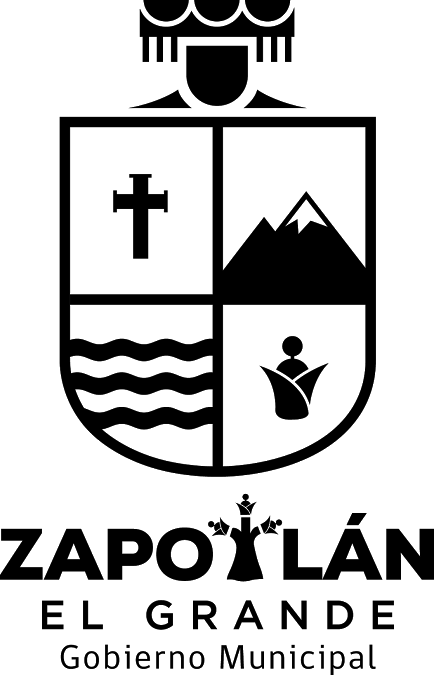 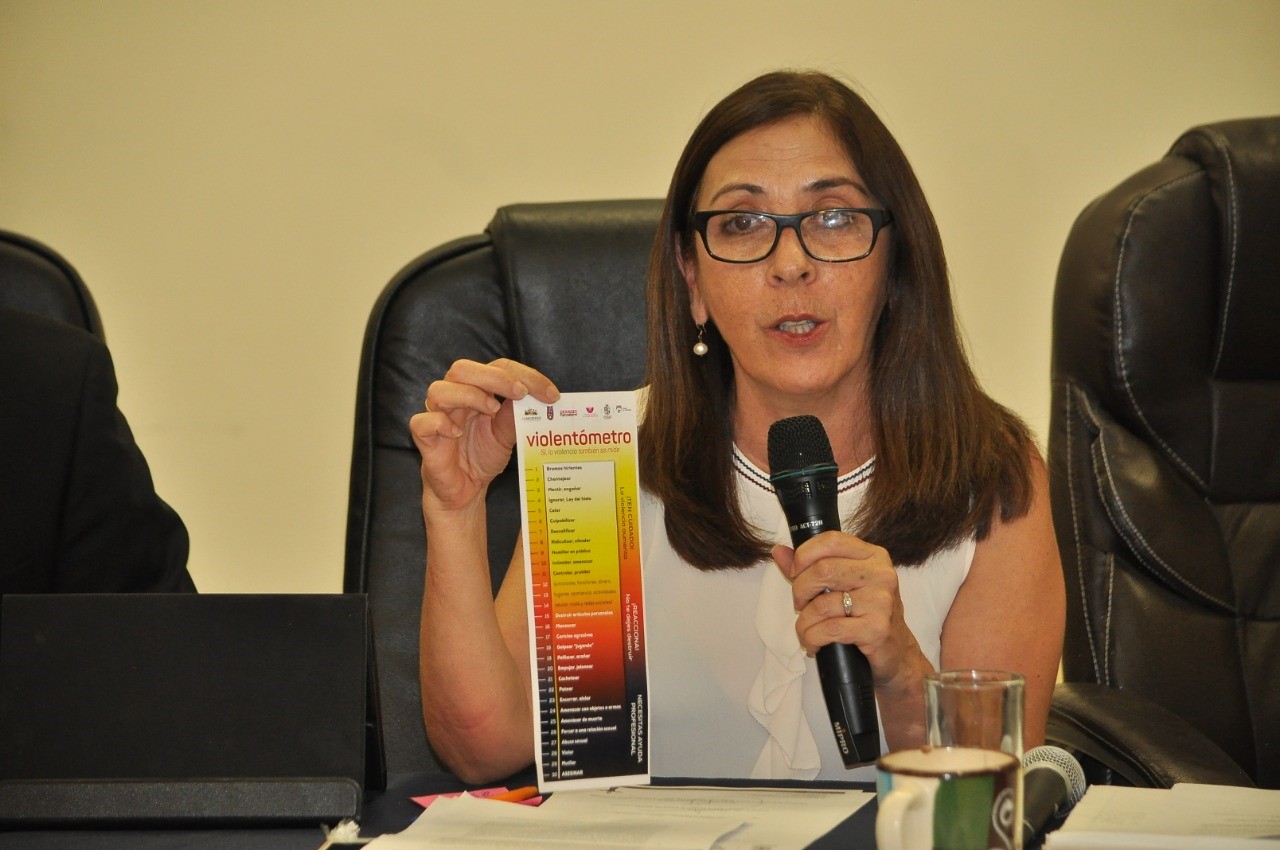 MARTHA GRACIELA VILLANUEVA ZALAPA.REGIDORA PRESIDENTA DE LA  COMISION DE DERECHOS HUMANOS, EQUIDAD DE GÉNERO Y ASUNTOS INDIGENAS ABRIL A JUNIO  DEL 2019ADMINISTRACION  2018-2020SESIONES  DE LA COMISION DE DERECHOS HUMANOS, EQUIDAD DE GENERO Y ASUNTOS INDIGENASSESIÓN NO. 5 DE LA COMISIÓN DE DERECHOS HUMANOS, EQUIDAD DE GÉNERO YASUNTOS INDÍGENAS. 19 DE JUNIO 2019La comisión de Derechos Humanos , Equidad de Género y Asuntos Indígenas en coadyuvancia con la Comisión de Administración Pública, se reúnen para el estudio y análisis de las 16 propuestas recibidas para recibir la presea” Mariano Fernández de Castro” a los servidores públicos en sus dos modalidades administrativos y operativos. Aprobando por unanimidad el dictamen propuesto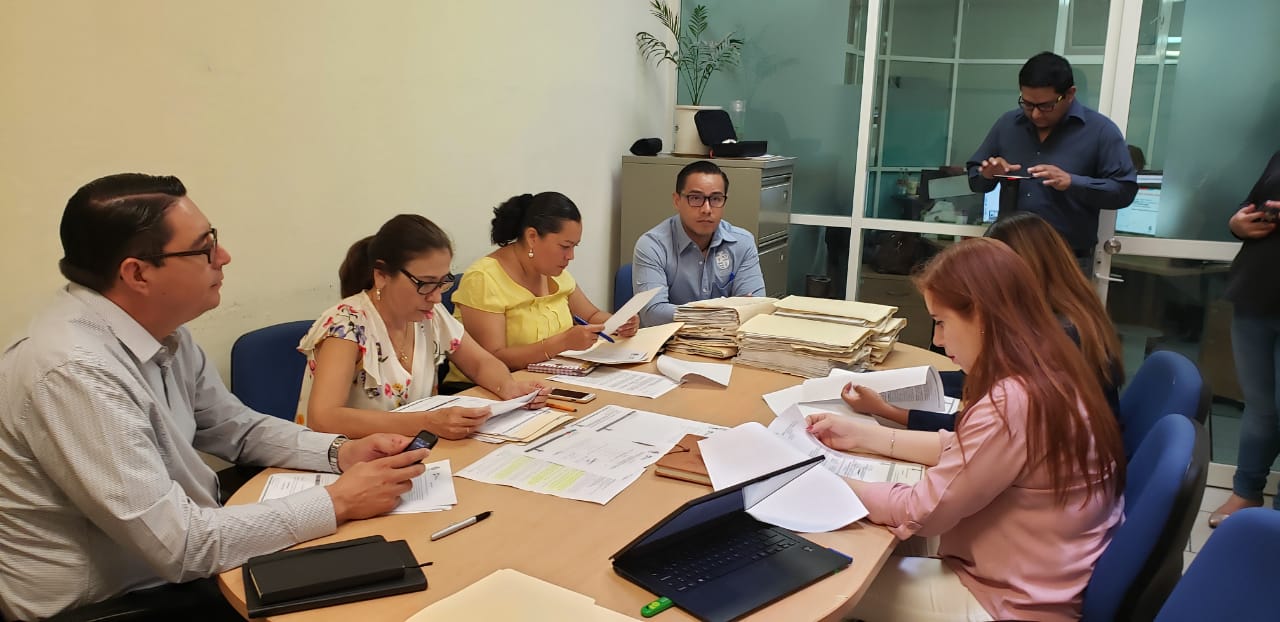 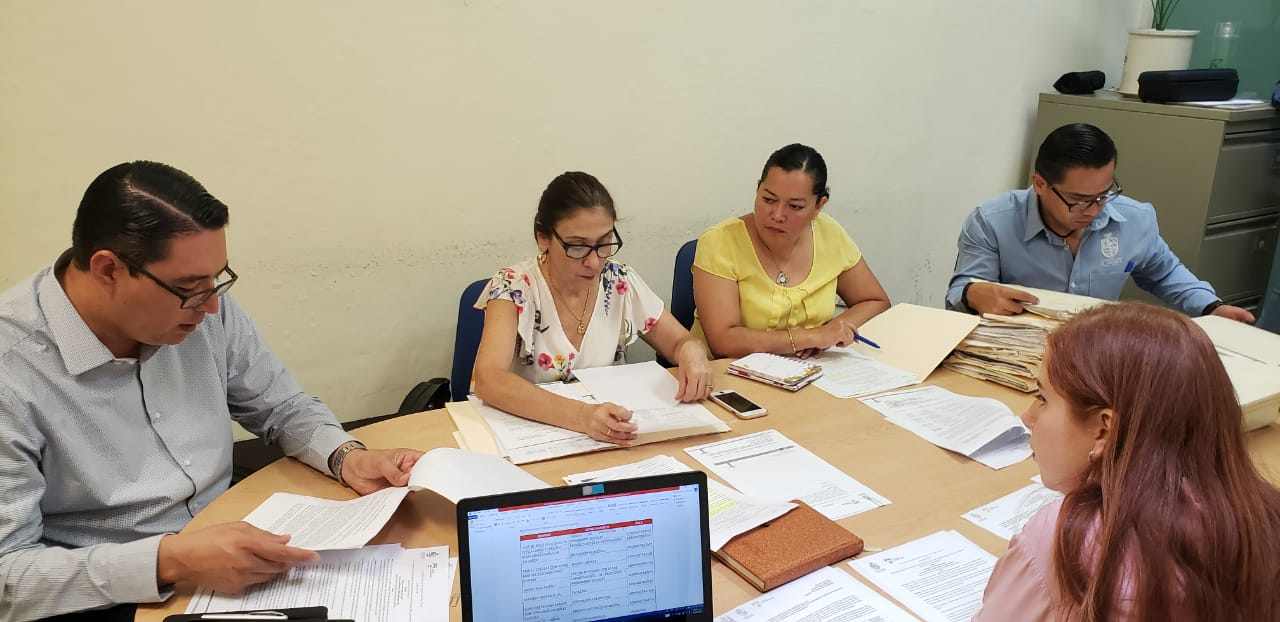 INICIATIVASSESION ORDINARIA NO. 6INICIATIVA CON CARCTER DE  DCTAMEN  QUE DA RESPUESTA A LOS EXHORTOS HECHOS POR EL CONGRESO DEL ESTADO DE JALISCO, MEDIANTE ACUERDOS LEGISLATIVOS 41-LXII Y 42-LXII-18Se realicen acciones tendientes al fortalecimiento del derecho de igualdad entre hombres y mujeres, así como la prevención combate y erradicación de la violencia de Género.Promover acciones contra la violencia digital contra las mujeres. 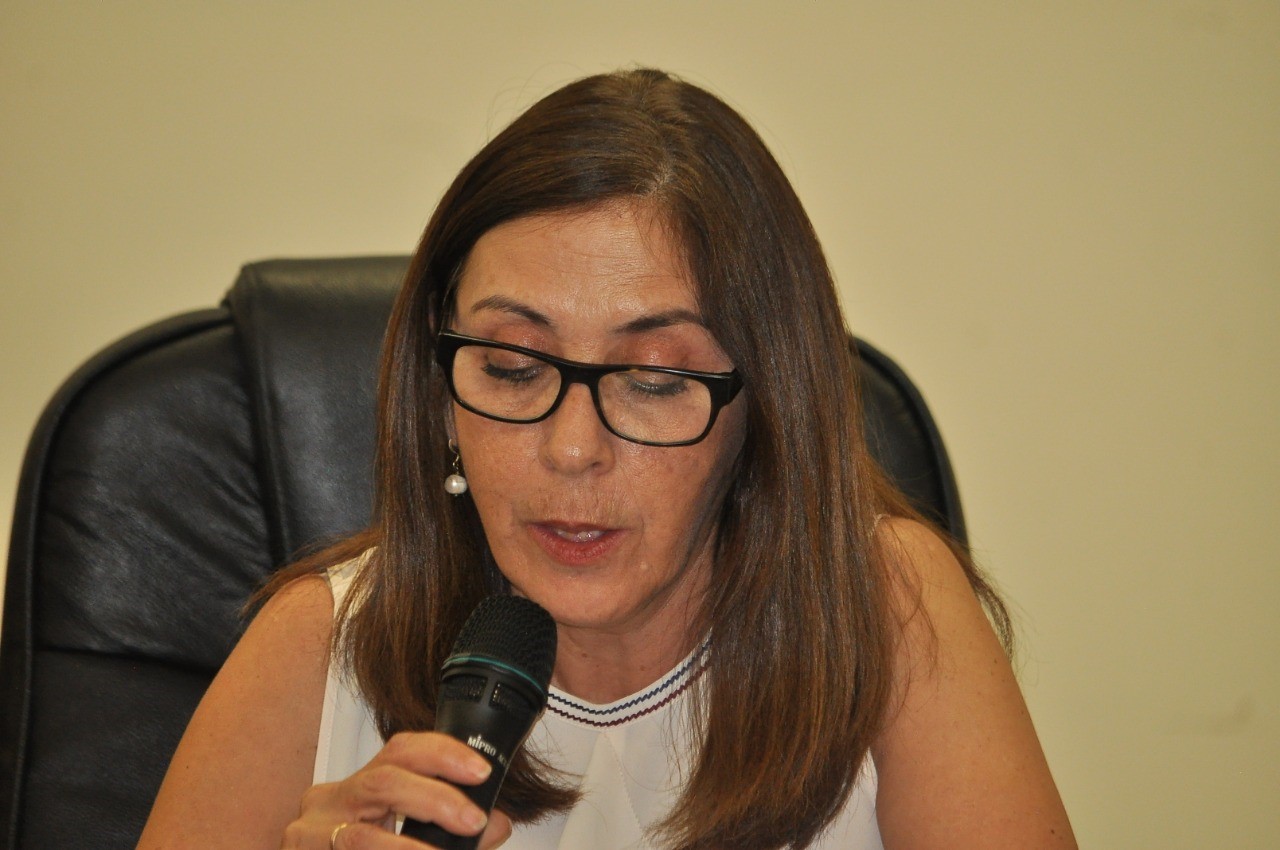 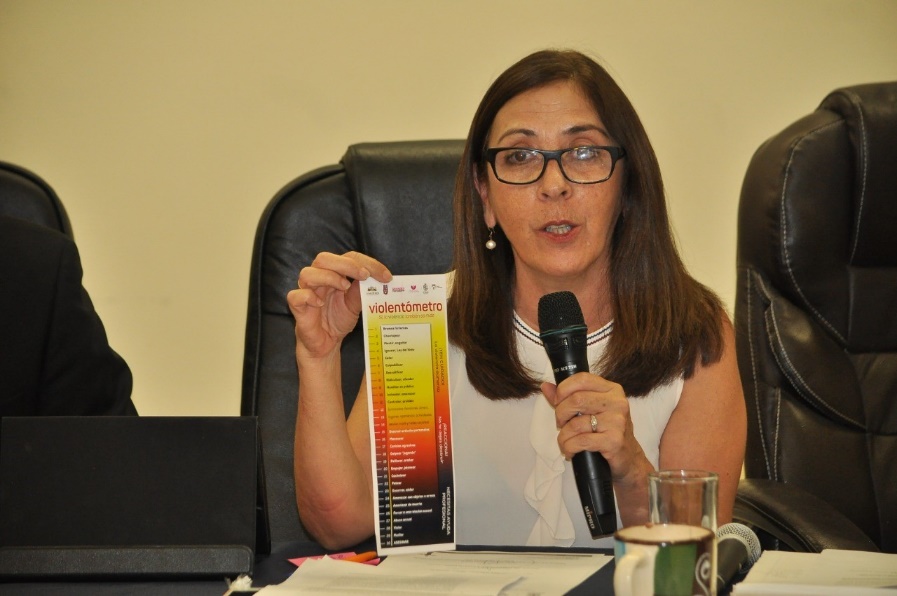 SESION EXTRAODINARIA NO.31 DE MAYO DEL 20191INICIATVA DE ACUERDO ECONOMICO QUE PROPONE LA AUTORIZACION DE LA CONVOCATORIA Y ENTREGA A LA PRESEA DENOMINADA MARIANO FERNANDEZ CASTRO 2019 A LOS SERVIDORES PUBLICOS DEL AYUNTAMIENTO EN SUS DOS MODALIDADES PERSONAL ADMINISTRATIVO Y OPERATIVO Y EL TURNO A COMISIONES PARA EL PROCESO DE SELECCCONSESION ORDINARIA NO. 726 DE JUNIO 2019DICTAMEN QUE AUTORIZA LAS PROPUESTAS PARA LA ENTREGA A LA PRESEA DENOMINADA “MARIANO FERNADEZ DE CASTRO 2019 A LA LABOR DEL SERVIDOR PUBLICO EN SUS DOS MODALIDADES, PERSONAL ADMINISTRATI9VO Y PERSONAL OPERATIVO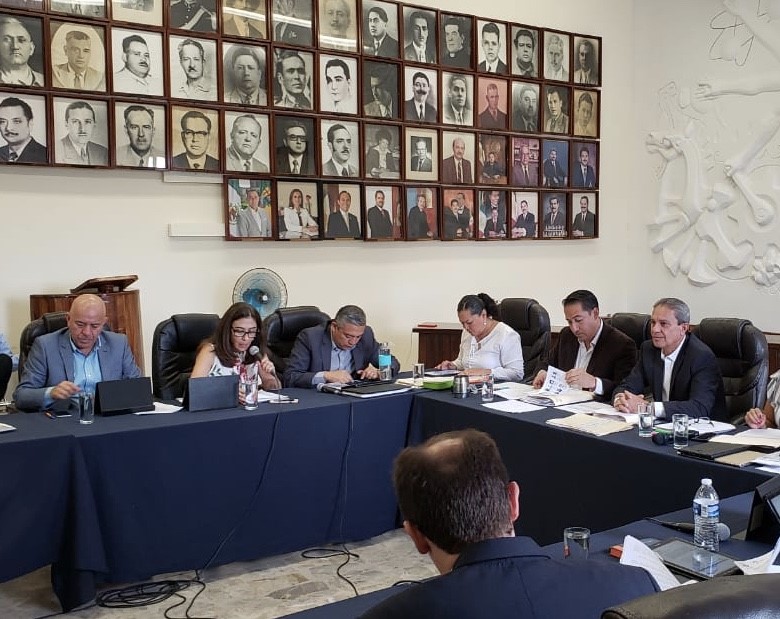 VOCAL EN LAS COMISIONES EDILICIAS DE03 DE ABRIL DEL 2019COMISIÓN DE EDUCACIÓNAnálisis y revisión de expedientes de los niños participantes en el Ayuntamiento Infantil de acuerdo a la convocatoria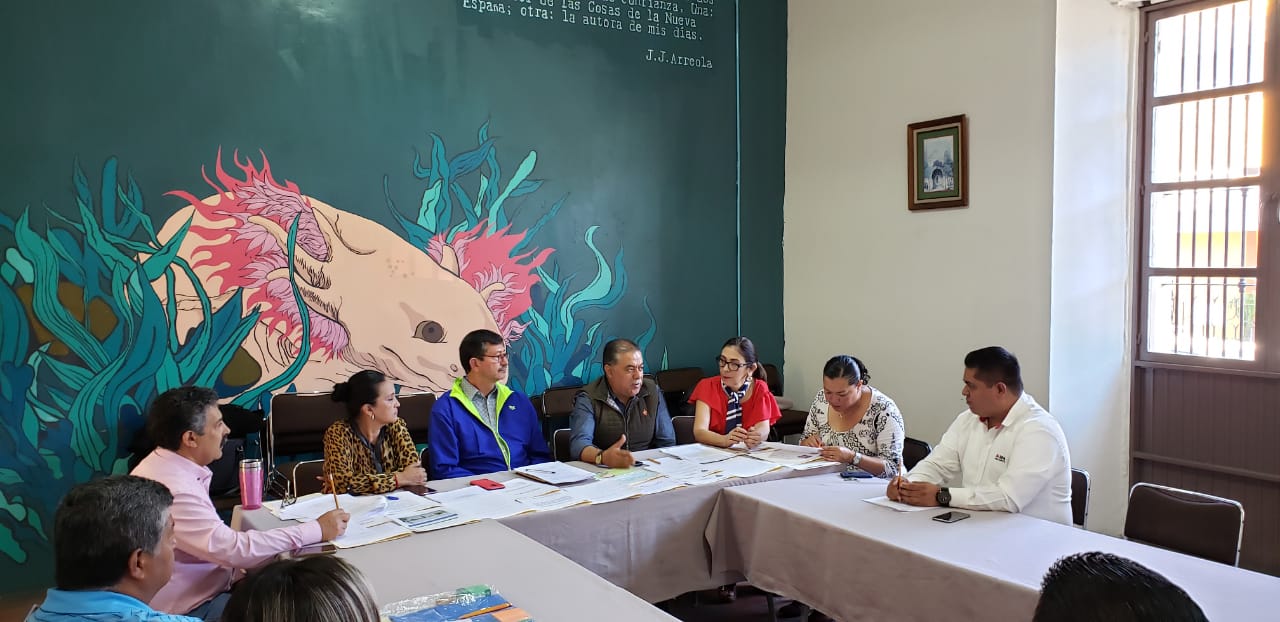 COMISION DE ADMINISTRACION PÚBLICA11 DE JUNIO -2019Estudio y aprobación de la propuesta para reformar el art. 21 p.4 del reglamento Interior del Ayuntamiento de Zapotlán el Grande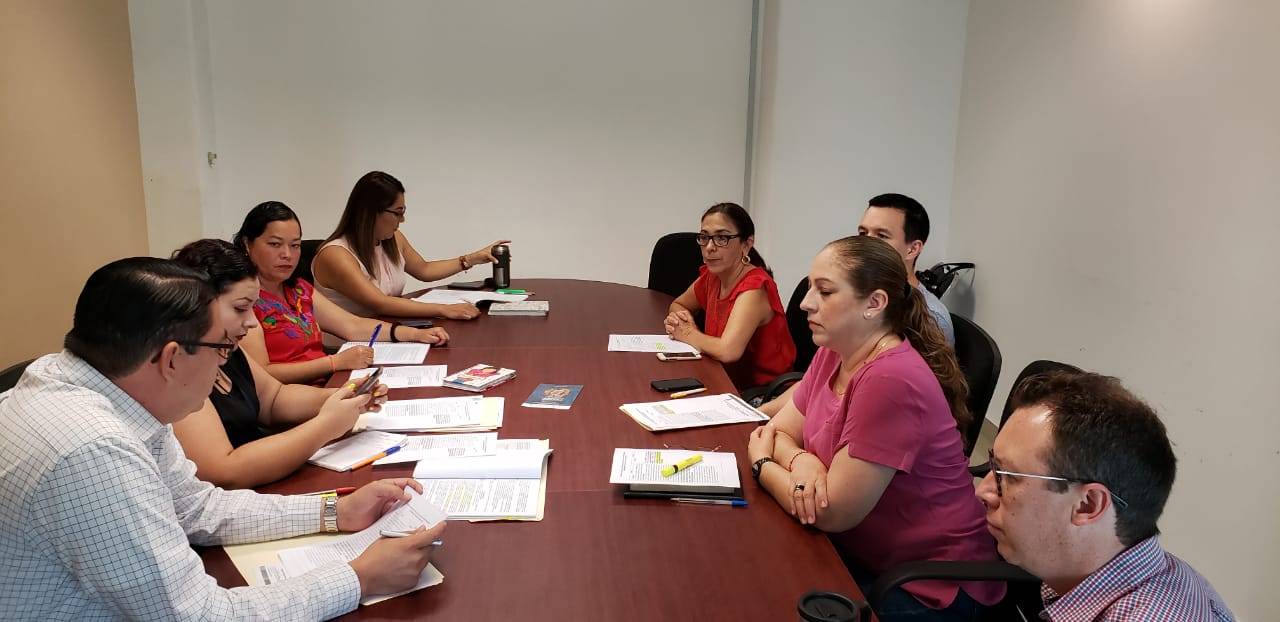 17- JUNIO 2019Continuación del análisis de la implementación de módulos digitales se servicios municipales en diferentes puntos estratégicos.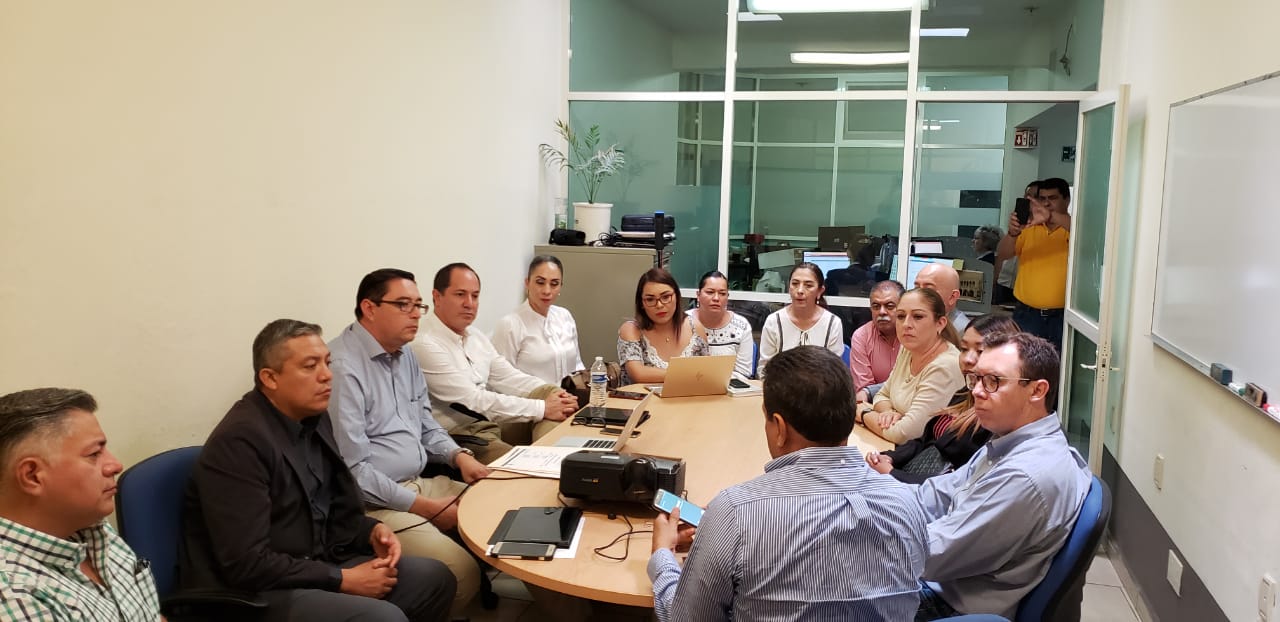 COMISION DE DESARROLLO HUMANO Y SALUD27 DE MAYO DEL 2019 Análisis para donación de terreno de propiedad municipal al ISSSTEIMSS y rehabilitación de salas de espera en consultorios de las colonias Lomas de Zapotlán, Provipo y solidaridad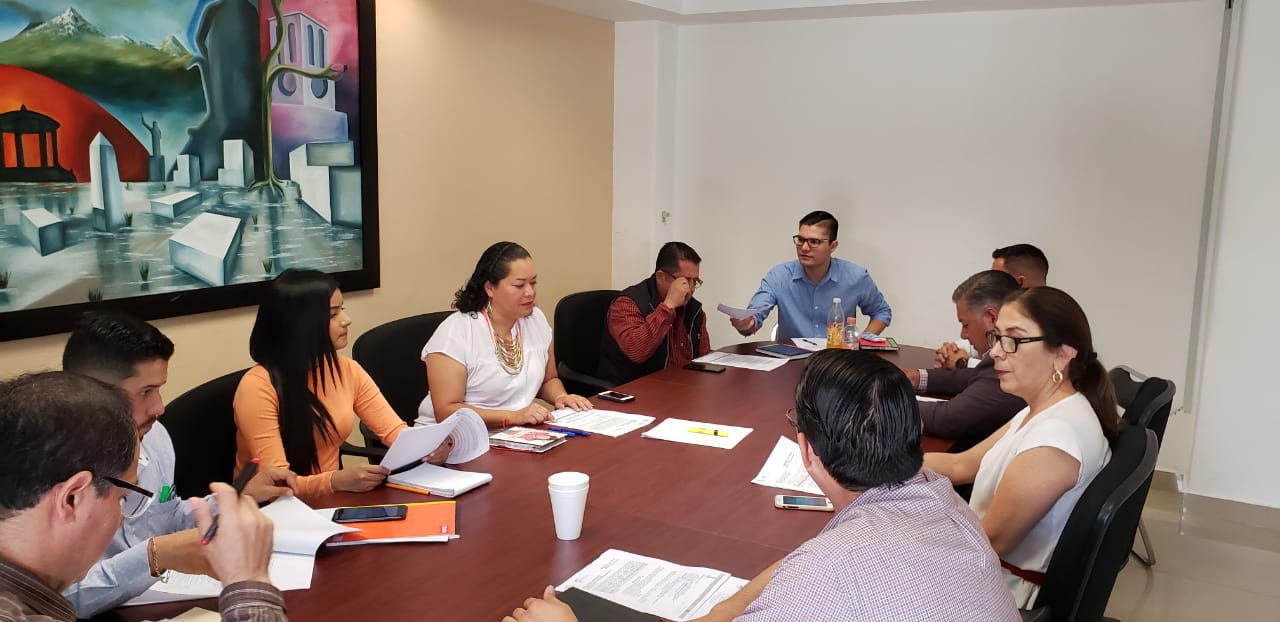 COMISION DE PARTICIPACION CIUDADANA, TRANSITO Y VIALIDAD29 DE MAYO 2019Estudio y aprobación de calles con preferencia ciclista en el municipio de Zapotlán el Grande, Jal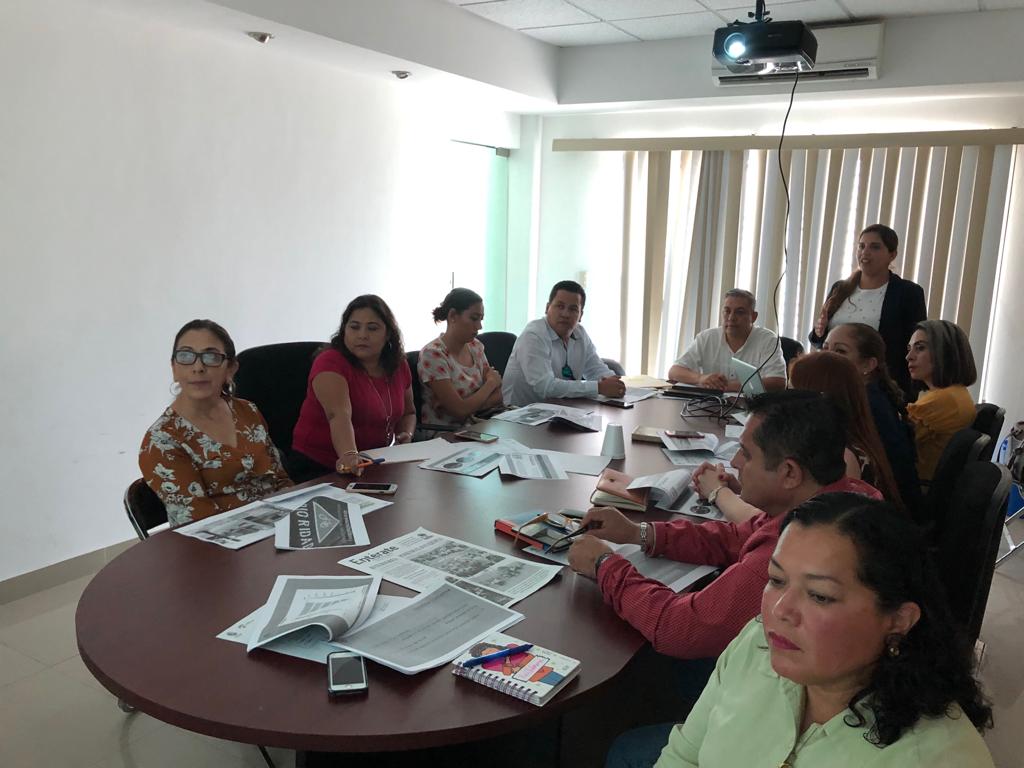 SESIONES ORDINARIAS Y EXTRAODINARIAS DE CABILDOSesión Extraordinaria No.05 de Abril 2019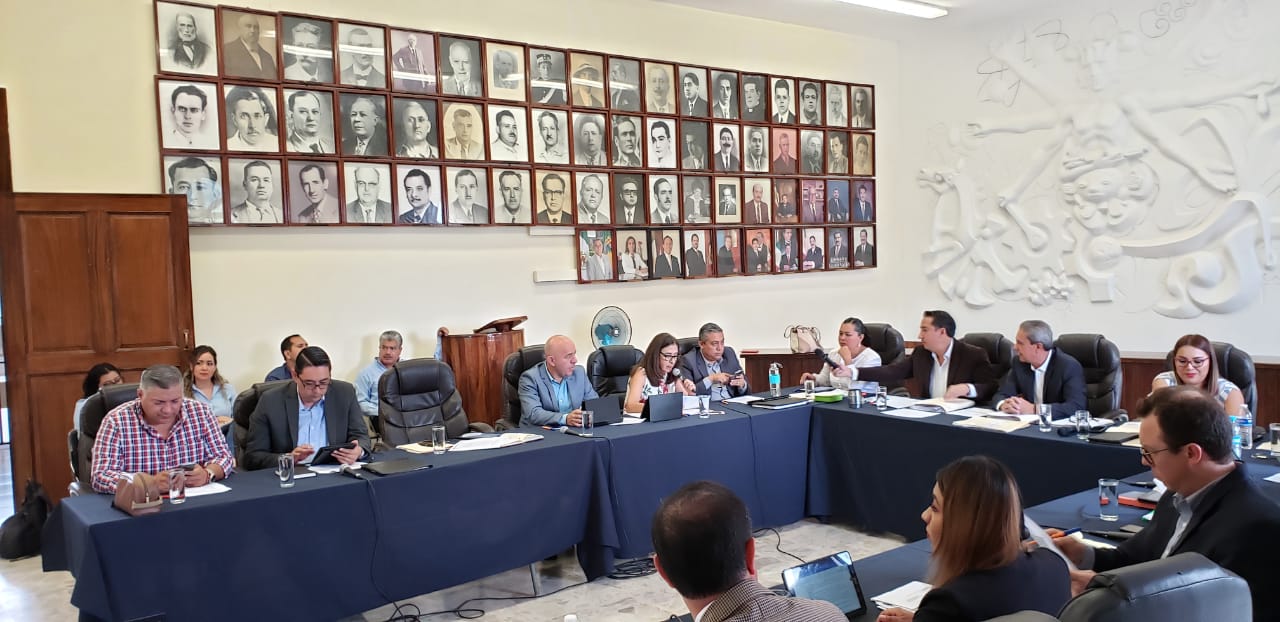 Sesión Ordinaria 14 de Mayo 2019Sesión Extraordinaria31 de Mayo 2019Sesión Ordinaria26 de Junio del 2019SESIONES SOLEMNESinstalacion del ayuntamiento infantil 201929 DE ABRIL 2019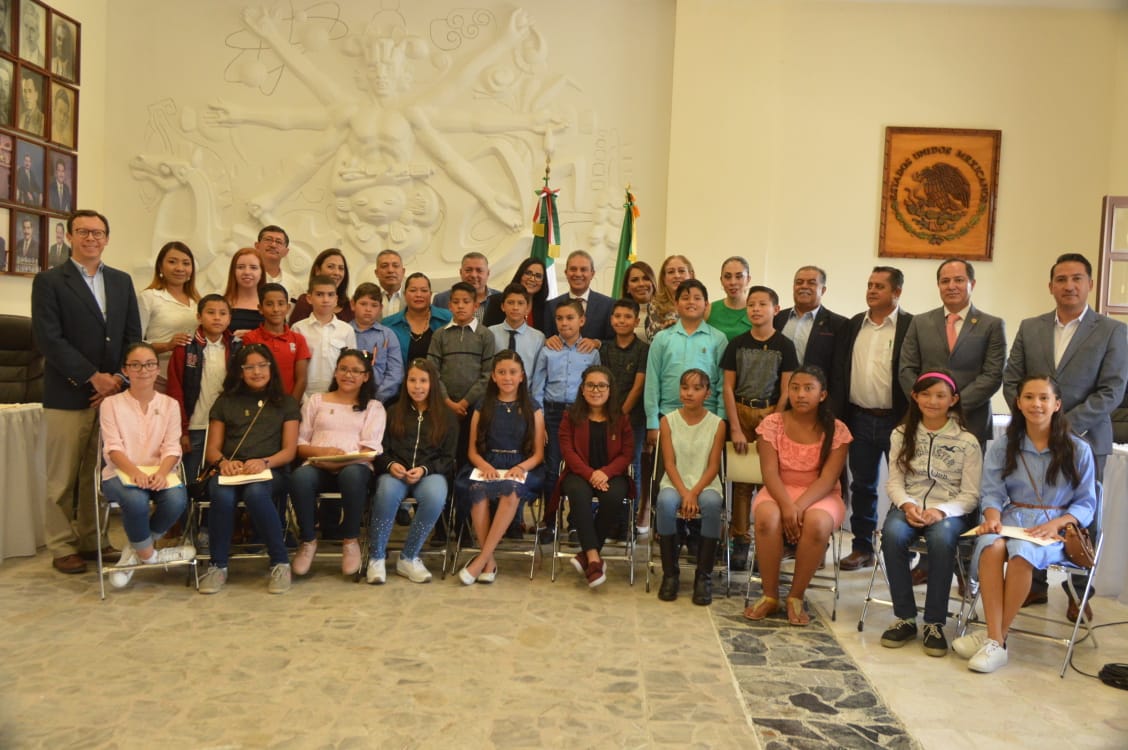 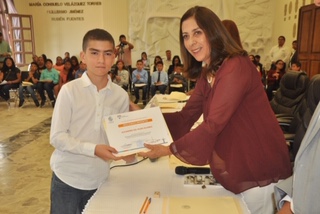 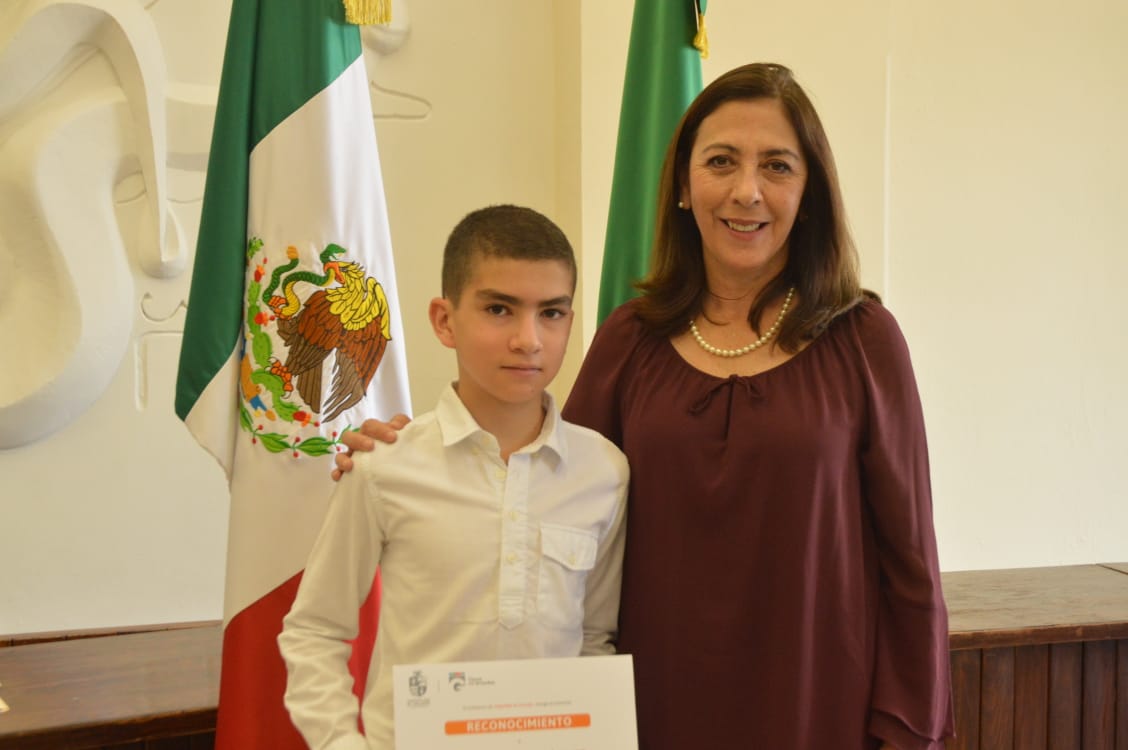 sesión solemne reconocimiento al mérito docente24 de mayo del 2019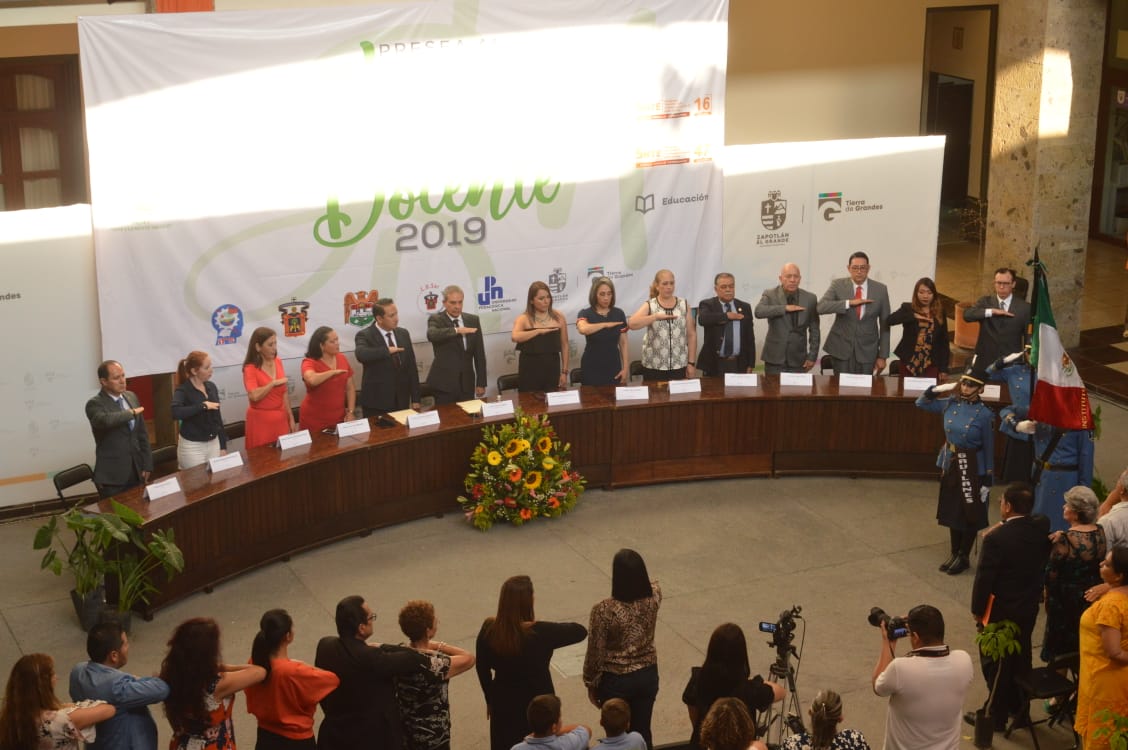 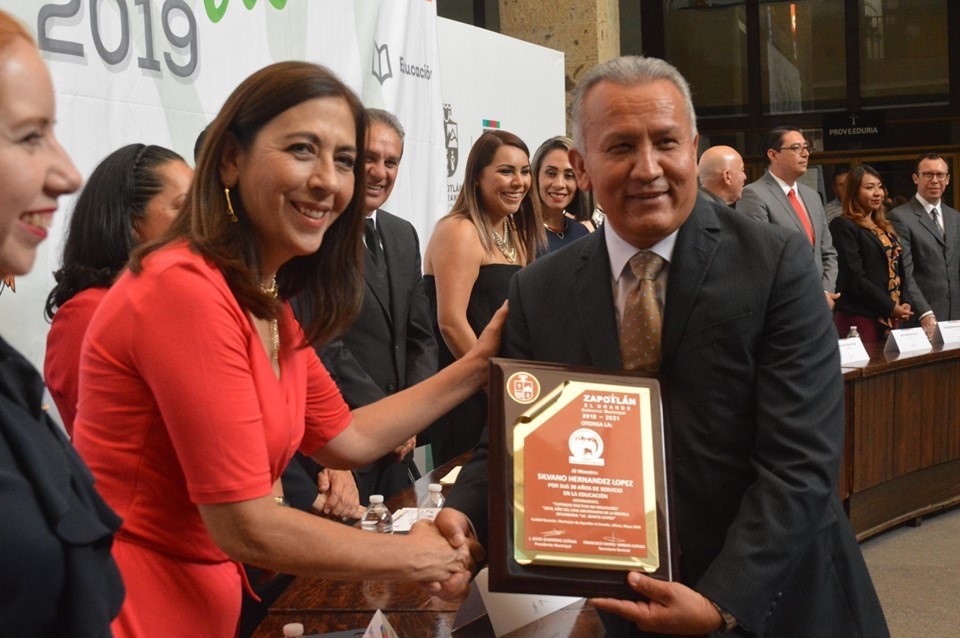 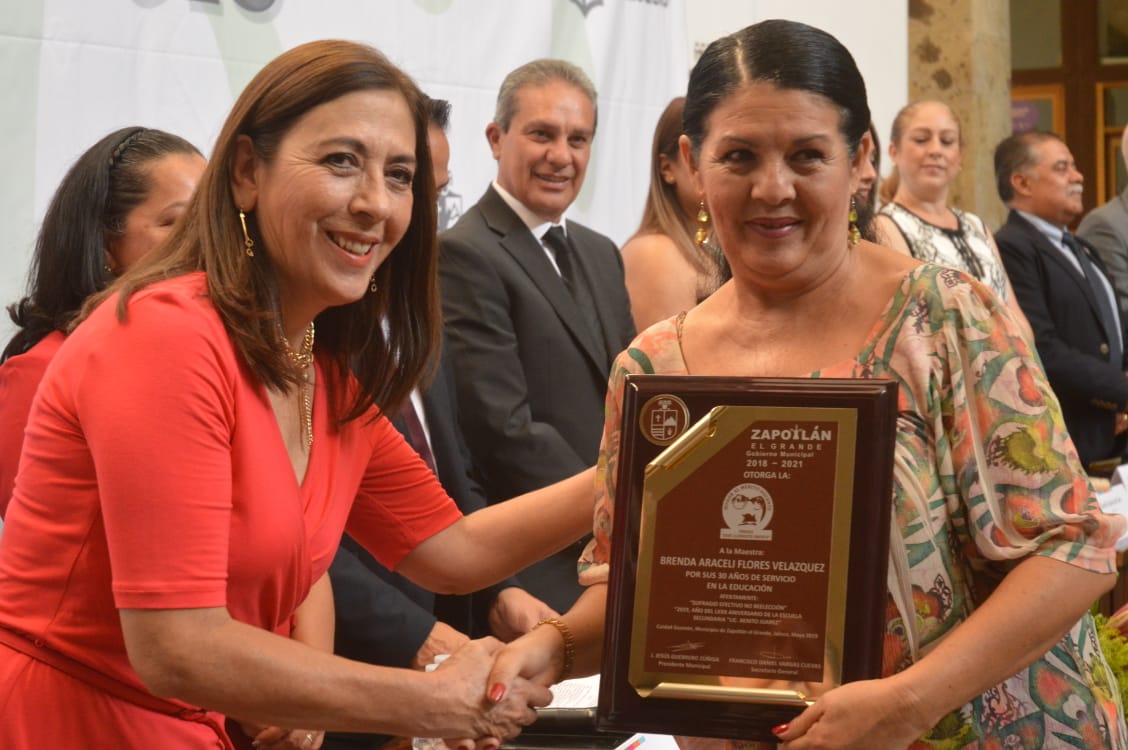 sesión solemne entrega a la presea mariano Fernández de castro 2019 a la labor del servidor público 201928 de Junio del 2019  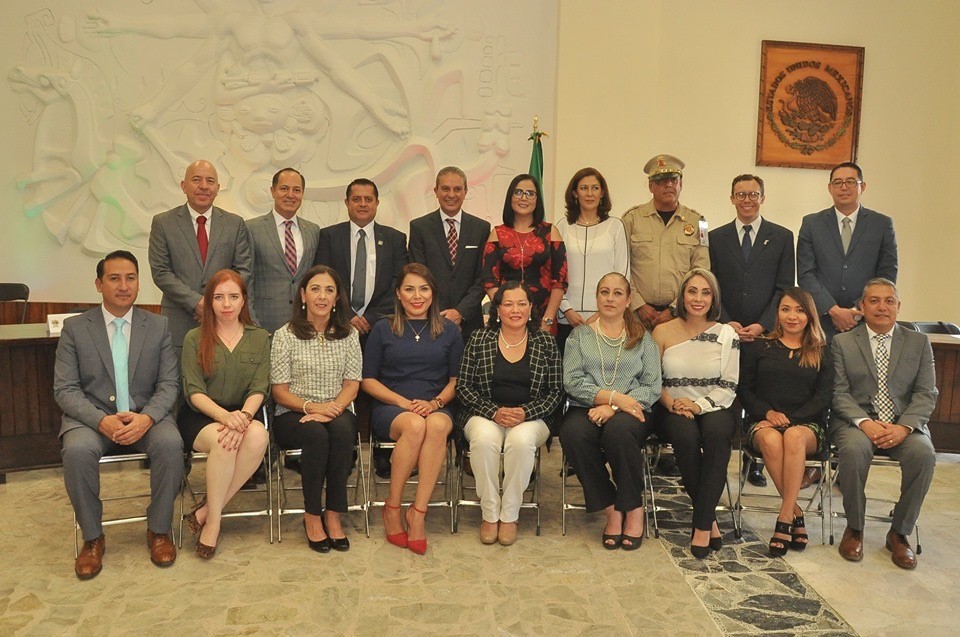 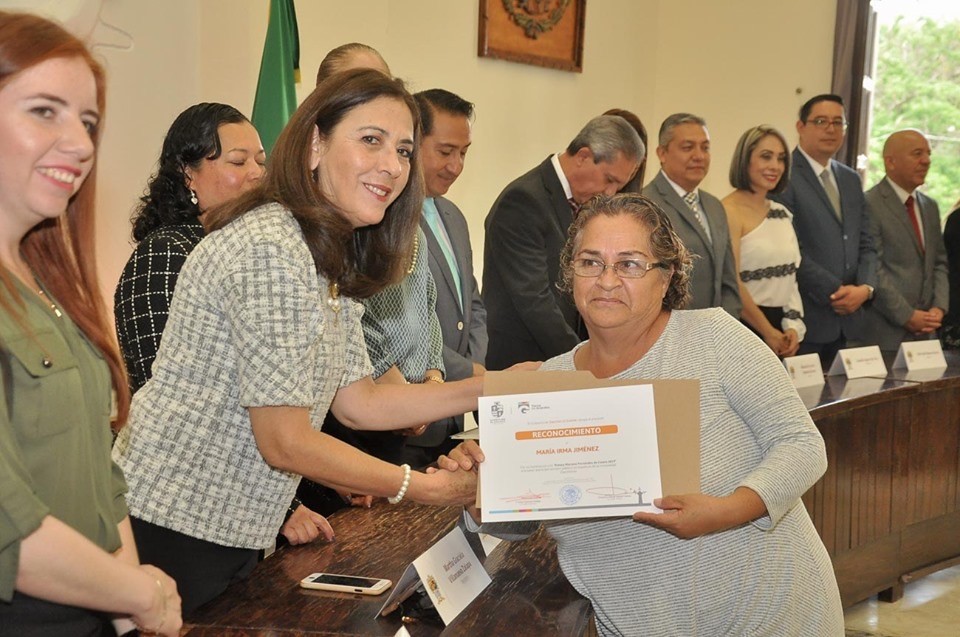 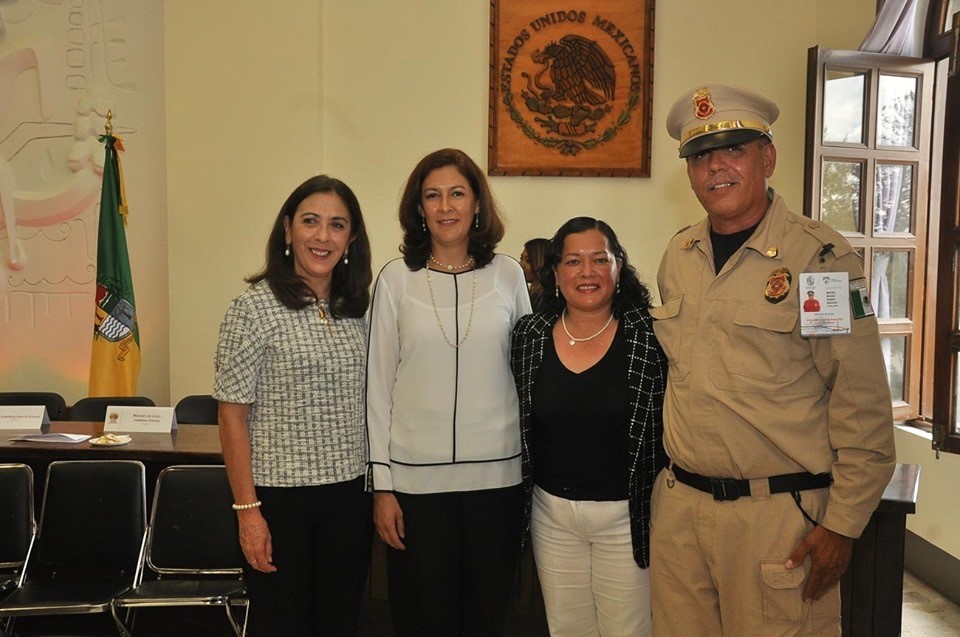 Entrega Mensual de  apoyos a Adultos Mayores en el DIF Municipal 2019abril, mayo y junio del 2019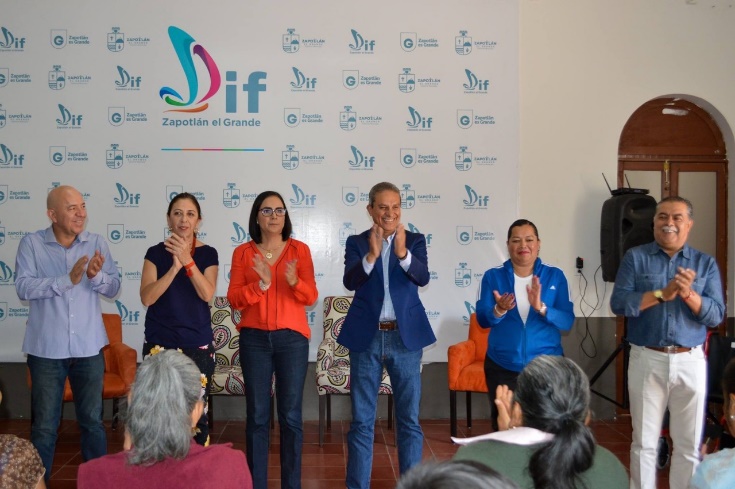 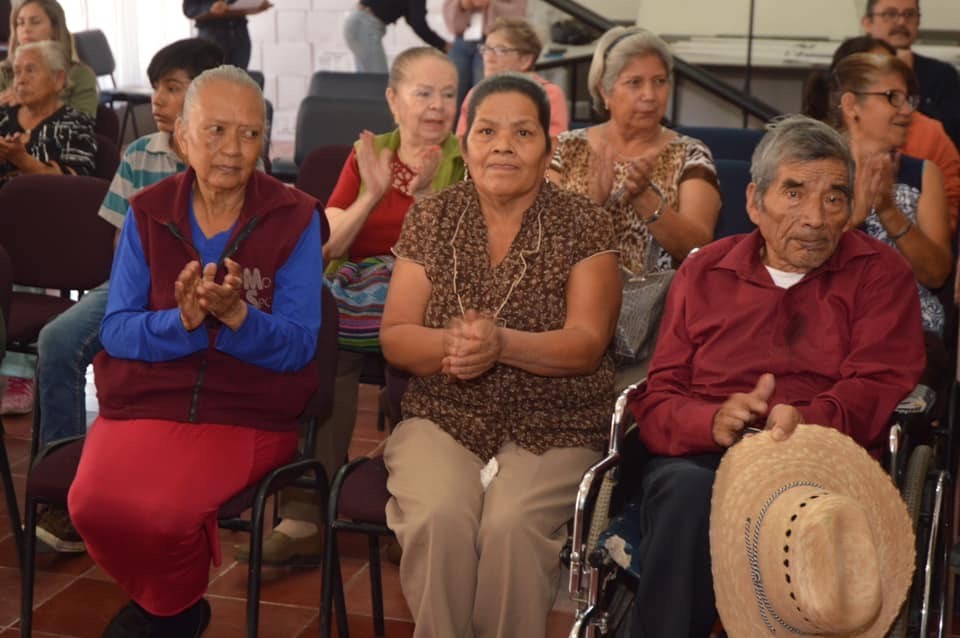 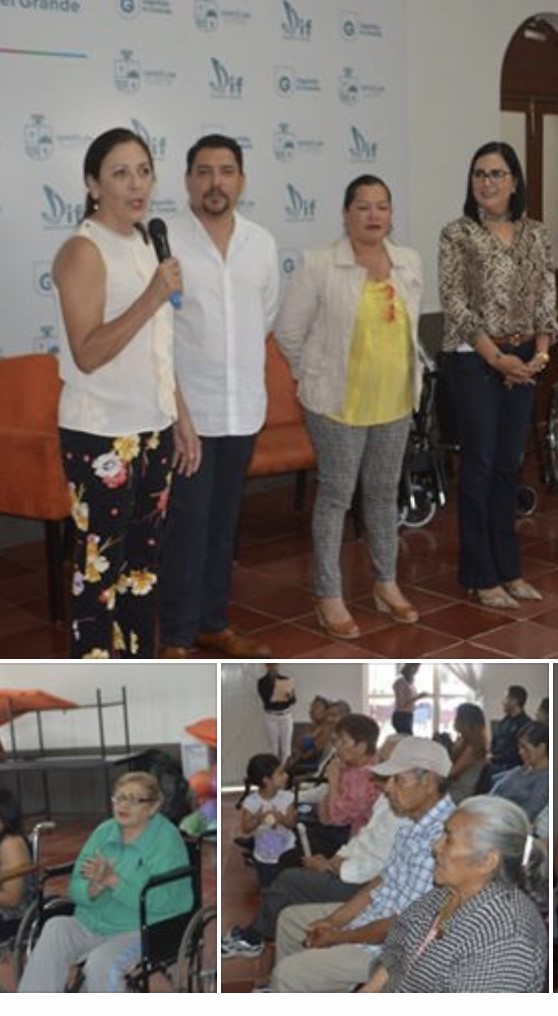 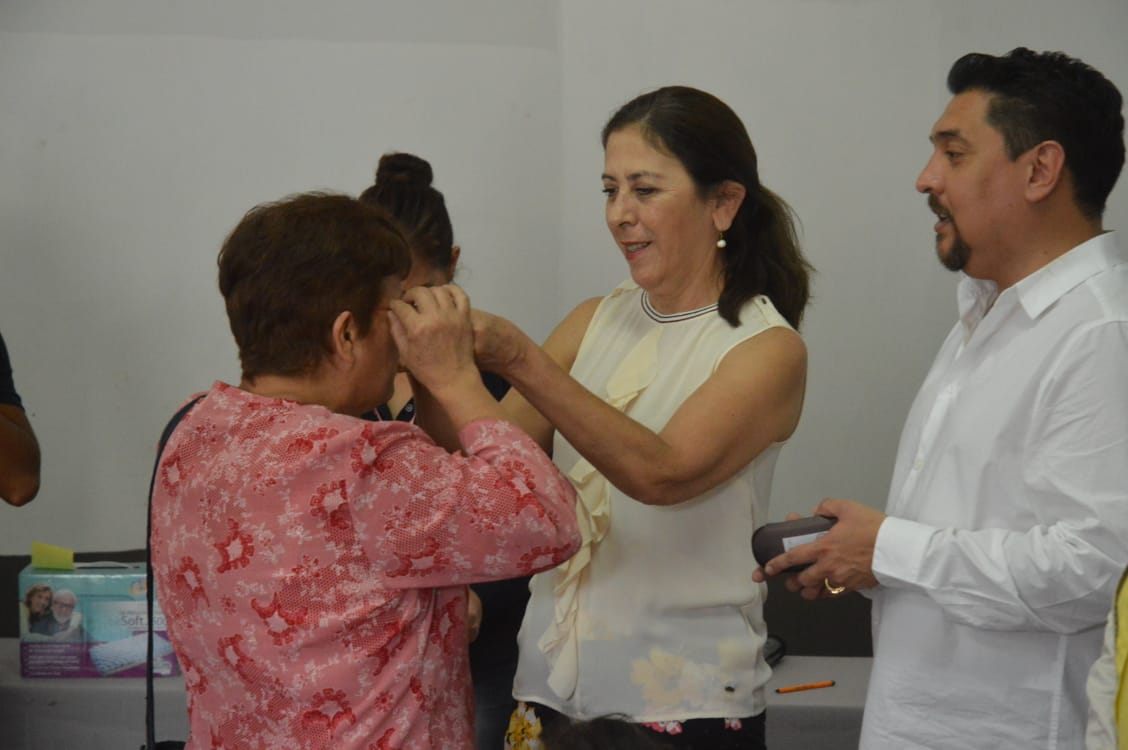 ENTREGA DE APOYOS EN ESTACIONOMETROS A PERSONAS VULNERABLESABRIL  A JUNIO 2019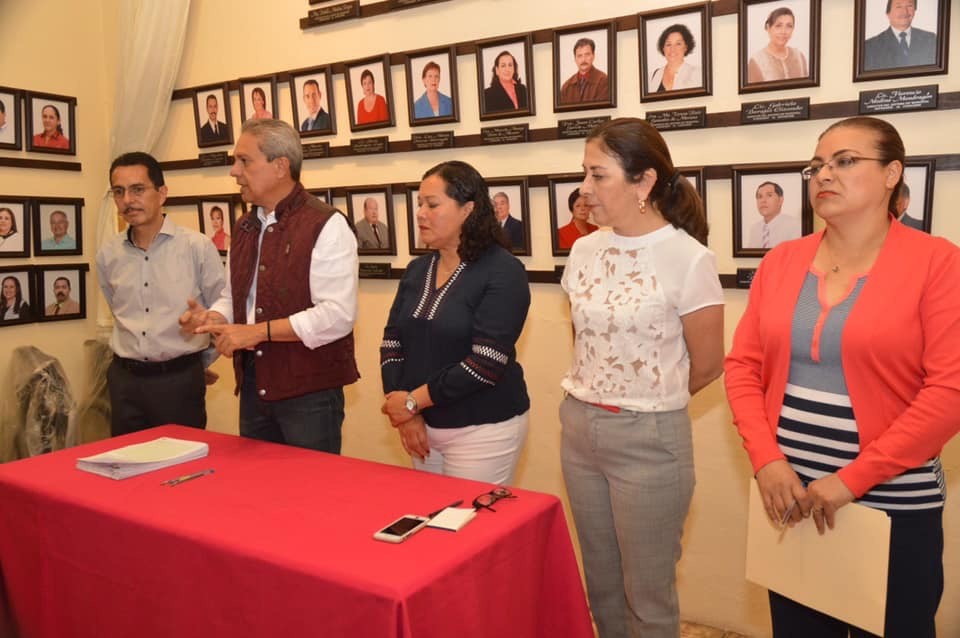 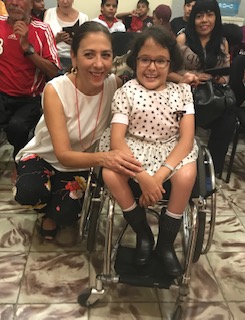 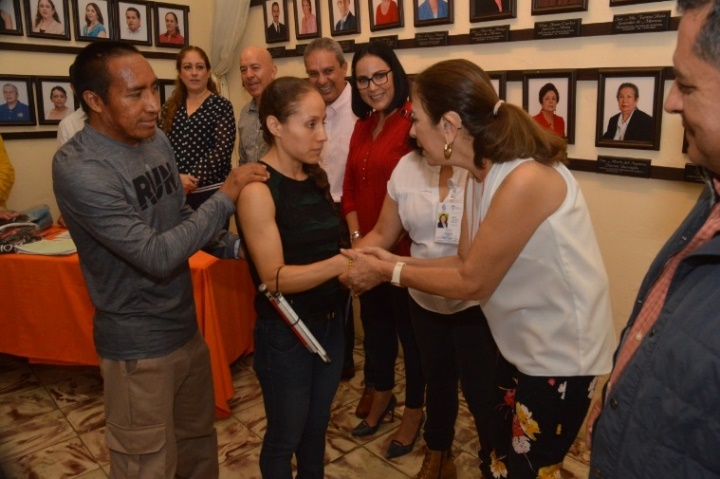 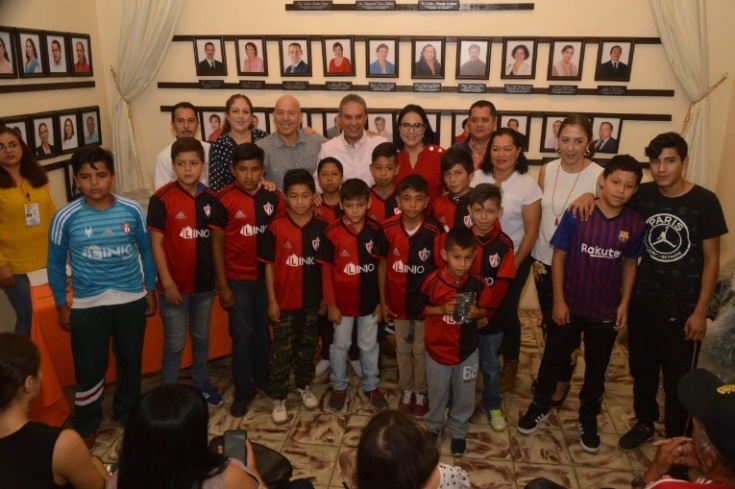 EL PRESIDENTE MUNICIPAL DE ZAPOTLÁN EL GRANDE, J. JESÚS GUERRERO ZÚÑIGA, LLEVÓ A CABO EL LANZAMIENTO OFICIAL DE LA CAMPAÑA “GOBIERNO AMABLE”, EN PRESENCIA DE FUNCIONARIOS Y SERVIDORES PÚBLICOS DE LA ADMINISTRACIÓN QUE PRESIDE E INVITADOS ESPECIALES.FECHA: 03 DE MAYO 2019Esta campaña trabaja sobre una visión a futuro, dando seguimiento al plan 2033; basado en cinco ejes de acción que caracterizan la identidad, historia, indicadores y potencialidades del municipio, a fin de lograr consolidar a Zapotlán como una de las mejores ciudades medias del país. Estos cinco ejes son:Ciudad Agroalimentaria: por una ciudad agroindustrial, empresarial y de servicios de referencia nacional e internacional.Ciudad Sustentable: para ser una ciudad que mantiene un sano equilibrio entre el crecimiento económico y el medio ambiente.Ciudad del Conocimiento: para detonar el talento de los Zapotlenses en la investigación y la tecnología por medio de la innovación y el emprendimiento.Ciudad de las Artes: ser una ciudad que genera condiciones para la creación y difusión de la cultura y las artes.Ciudad para Todos: una ciudad social y territorialmente inclusiva donde se respeta la diversidad de formas de vida.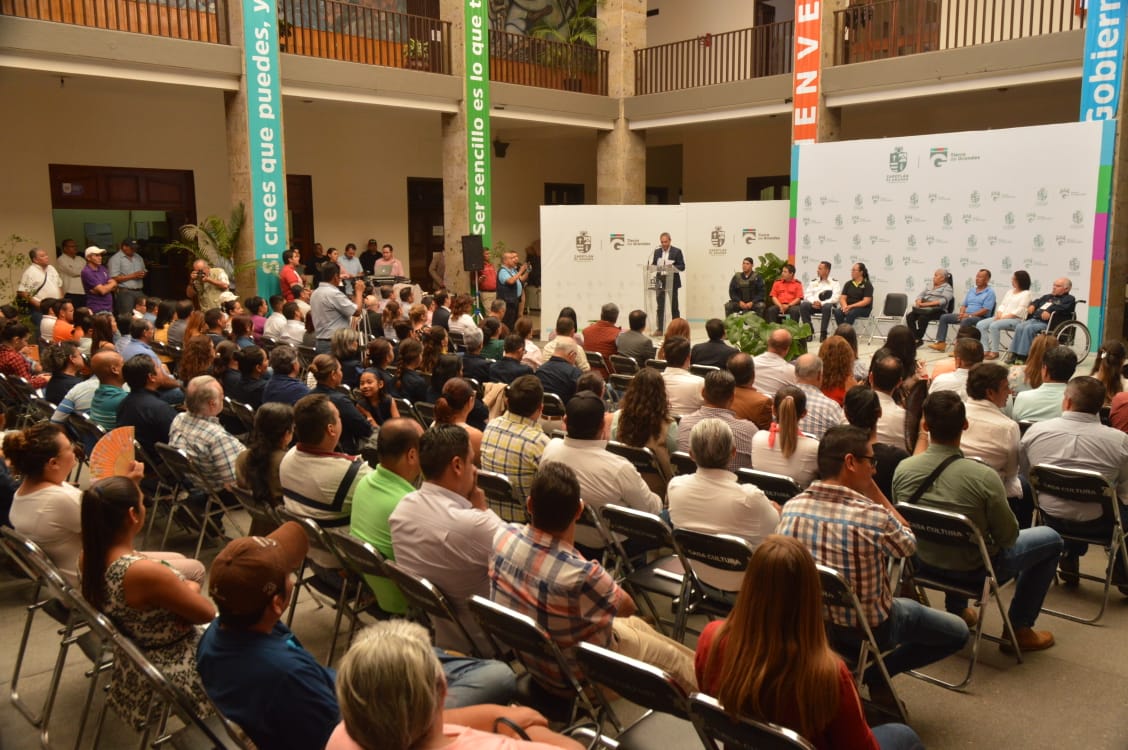 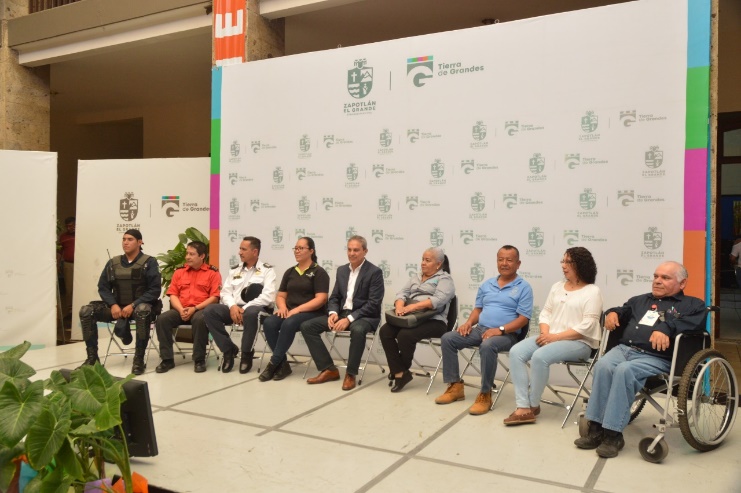 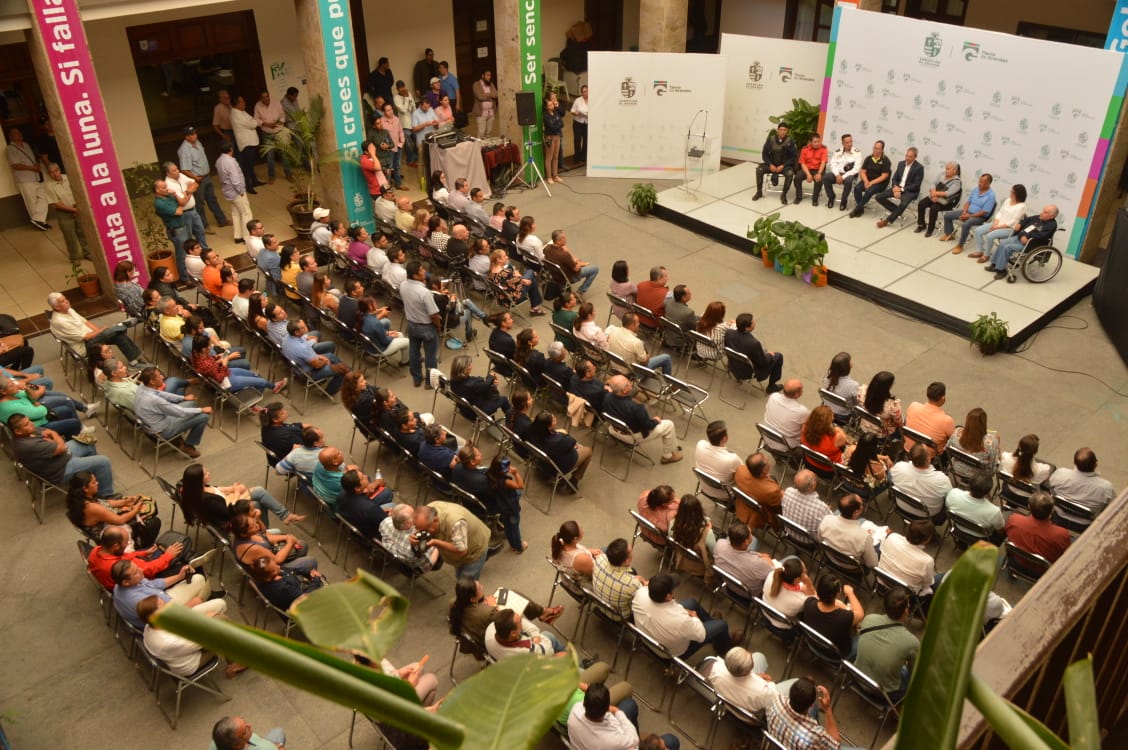 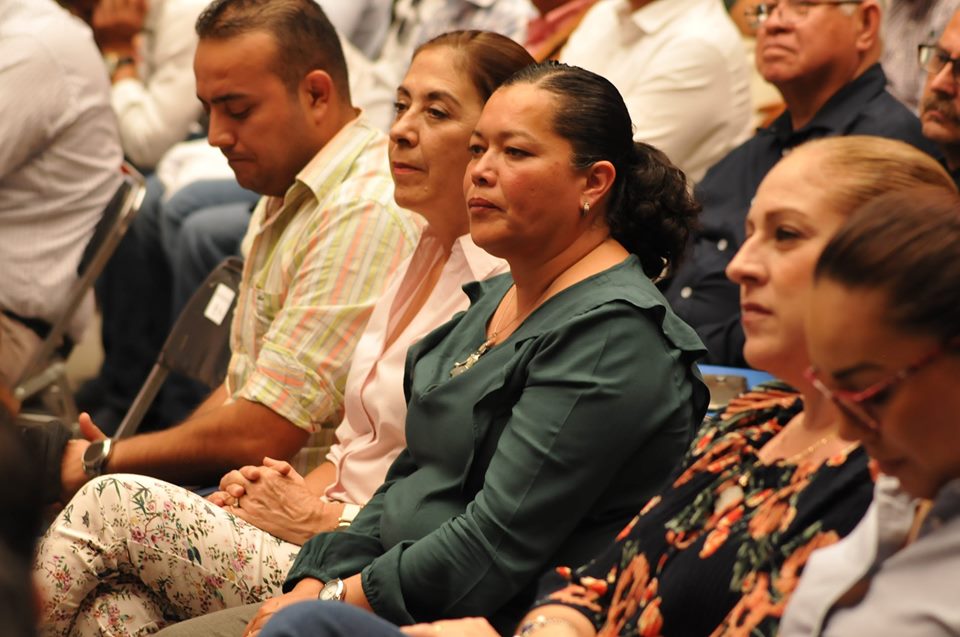 JUNTA DEL PATRONATO DE ESTACIONOMETROSSESION ORDINARIA NO 0109 de MAYO del 2019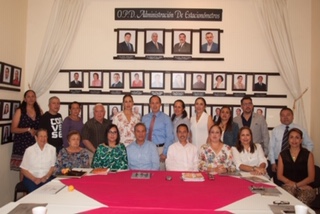 II SESION ORDINARIAS DEL PATRONATO DEL DIF MUNICIPAL24 DE JUNIO 2019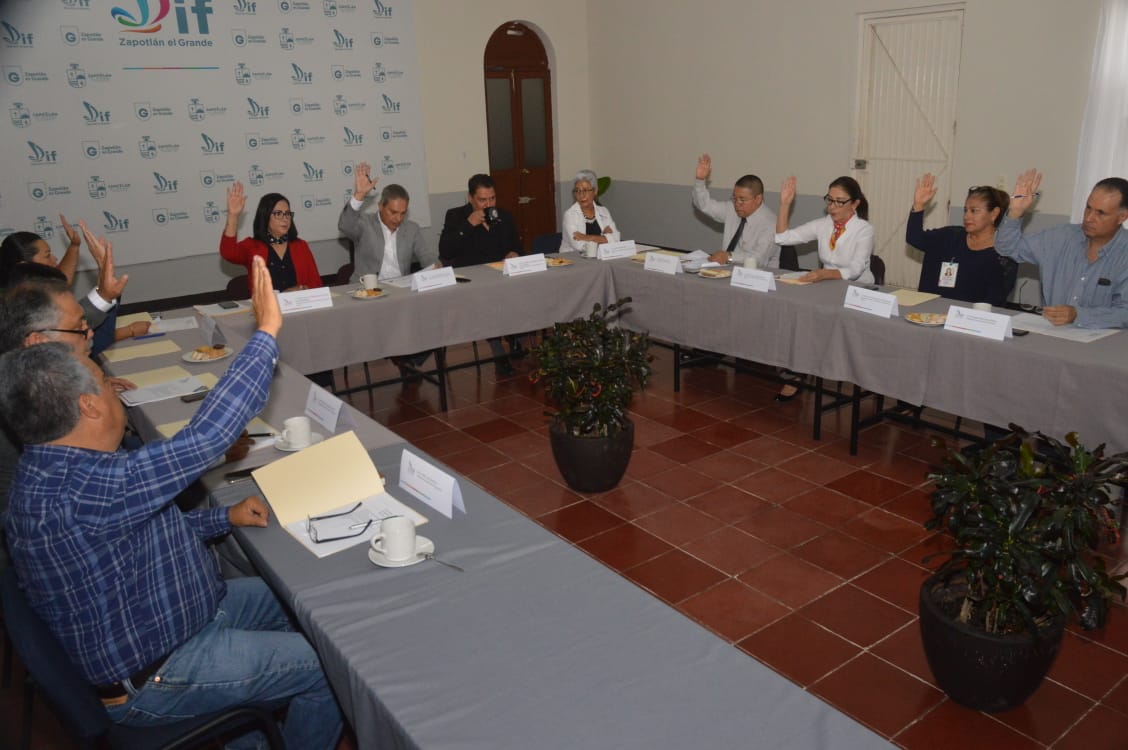 INTEGRACION DE LA JUNTA DE GOBIERNO Y TOMA DE PROTESTA DEL LA DIRECTORA DEL LA OFICINA DE IGUALDAD SUSTANTIVA DE ZAPOTLAN EL GRANDE, JALINSTITUTO DE LA MUJER ZAPOTLENSE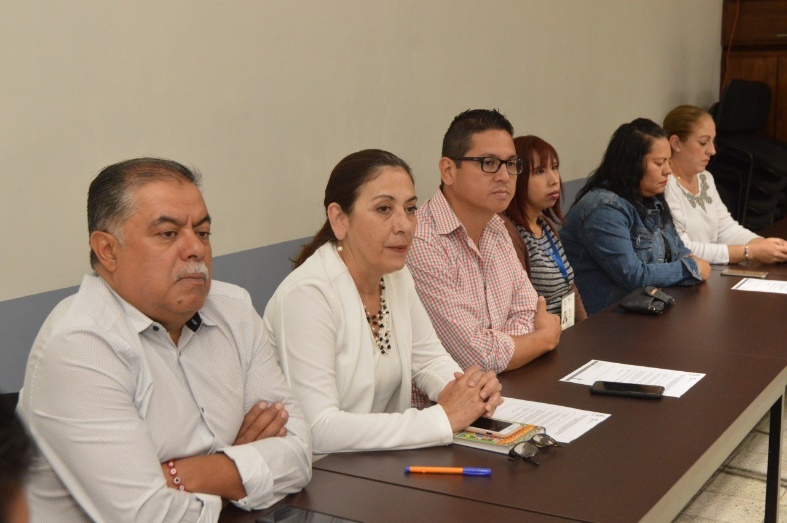 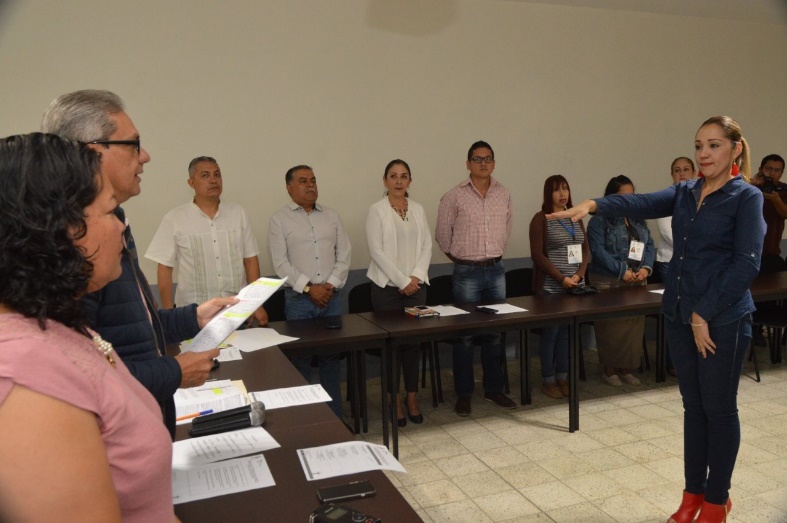 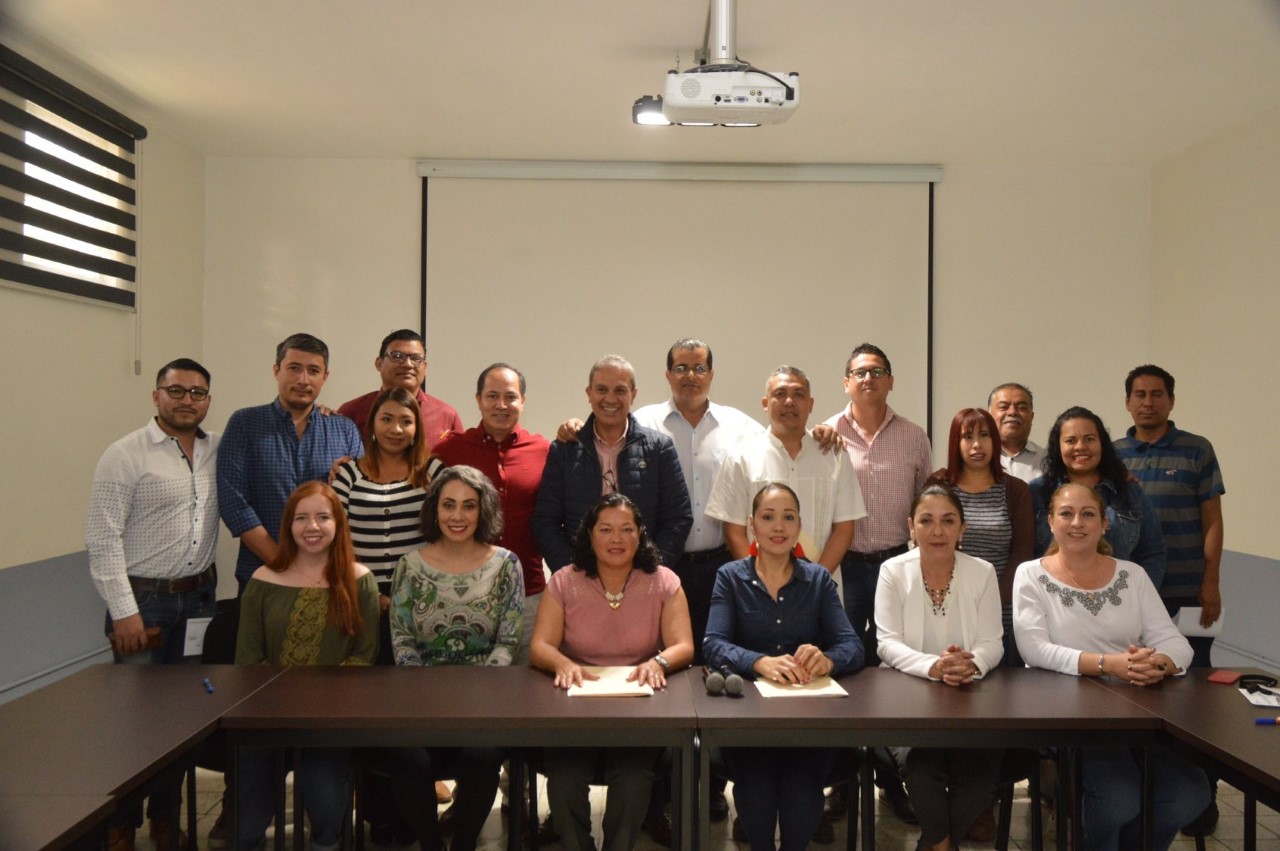 CONVENIO DE COLABORACION QUE REALIZA EL MUNICIPIO DE ZAPOTLAN EL GRANDE Y LA COMISION NACIONAL Y ESTATAL DE DERECHOS HUMANOS03 DE JUNIO DEL 2019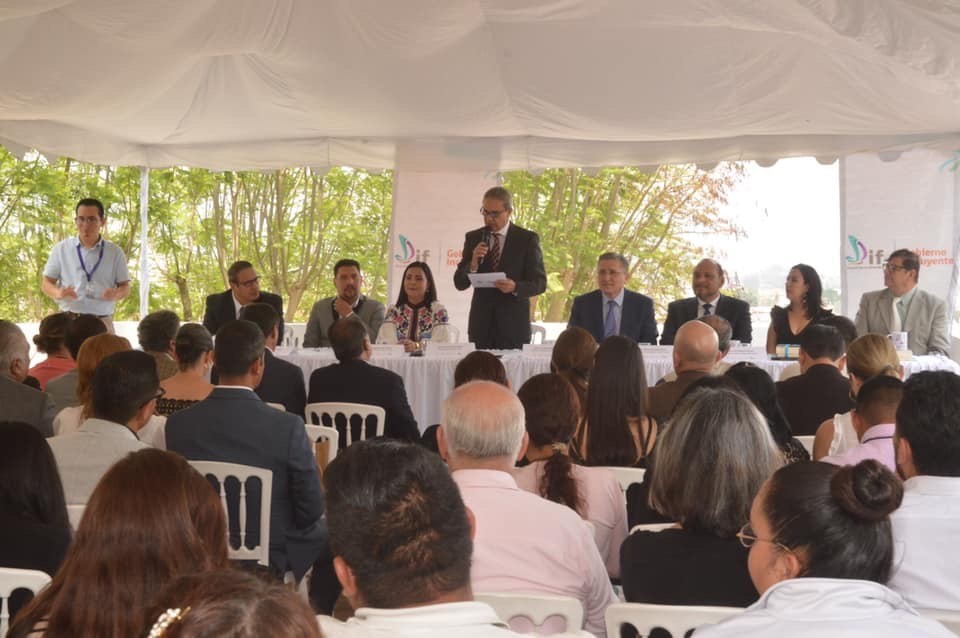 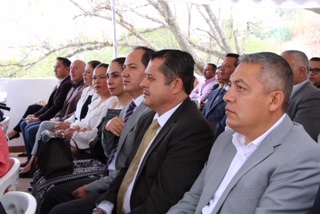 CAPACITACIONESCONFERENCIA Y MESAS DE TRABAJO DEL FORO REGIONAL PARA LA ELABORACION DE LA LEY GENERAL CONTRA EL FEMINICIDIO Y ERRADICACION DE VIOLENCIA  31, DE MAYO GUADALAJARA JAL.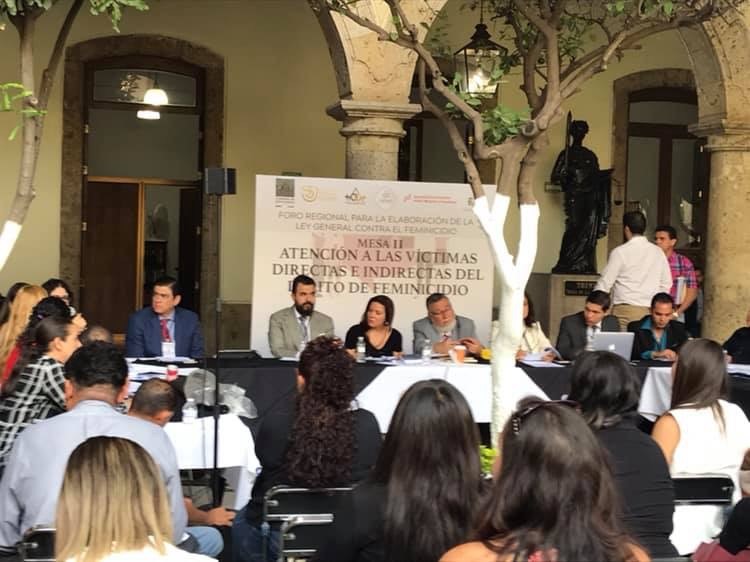 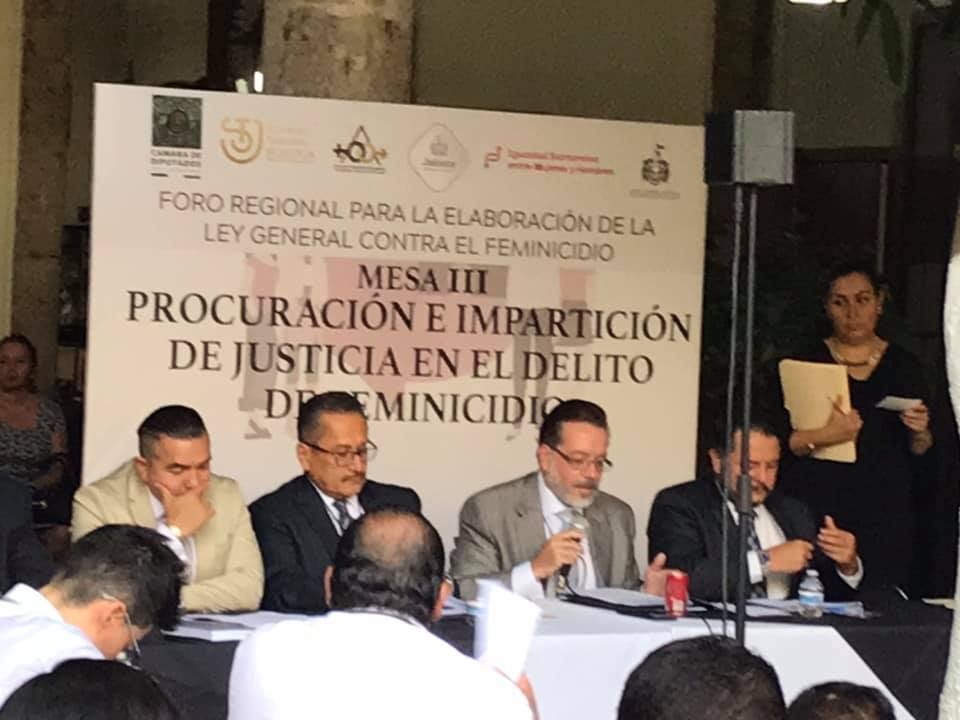 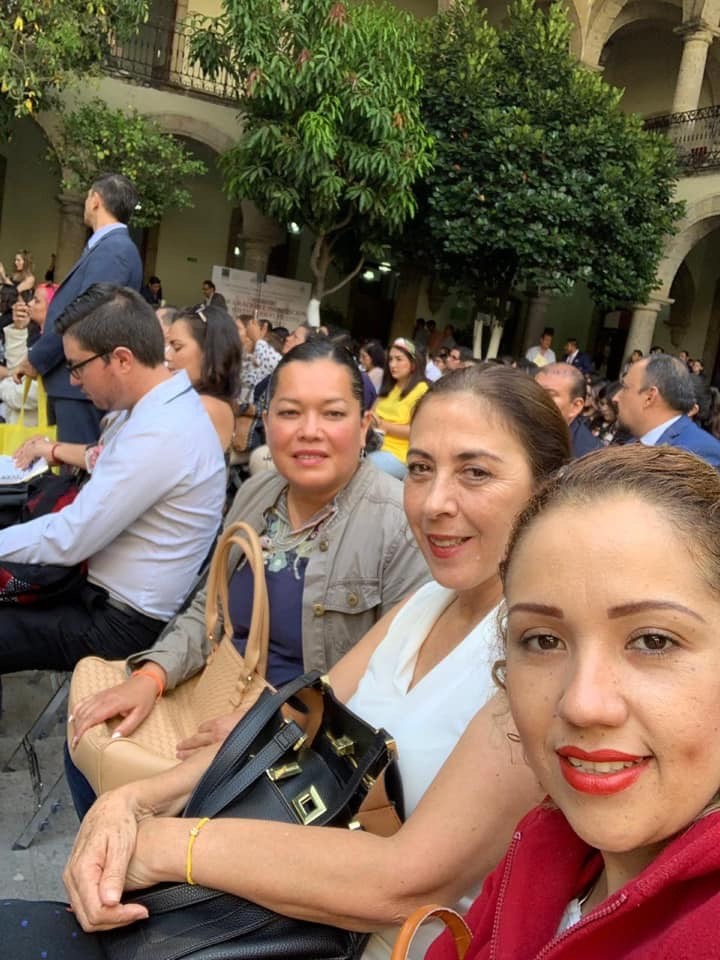 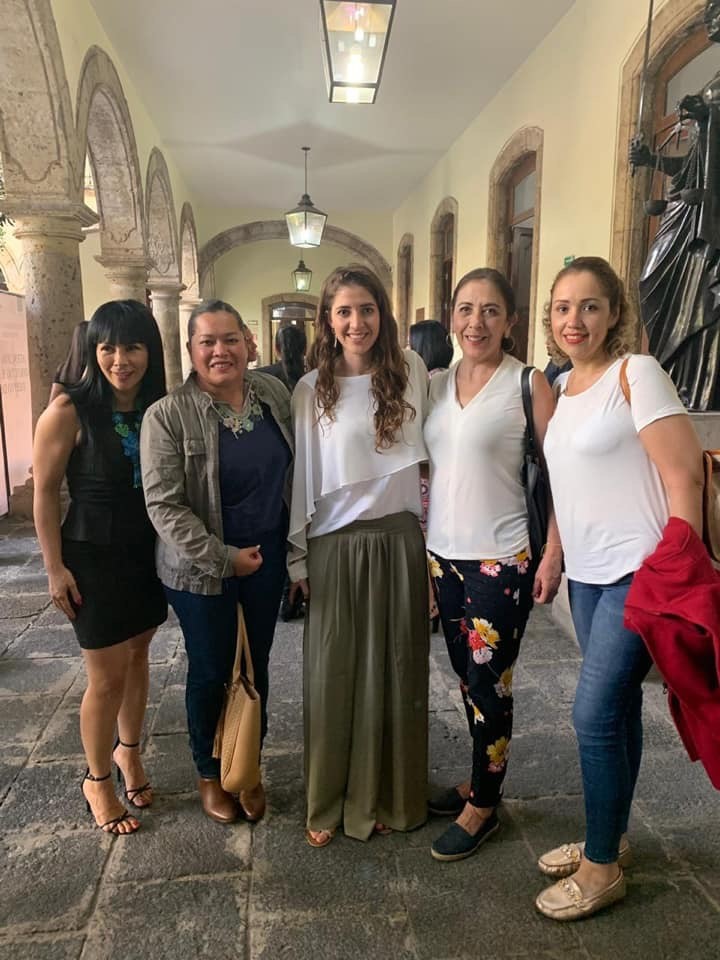 ACTIVIDADES Y EVENTOSINAUGURACION DE DOMO EN EL JARDIN DE NIÑOS ANEXO A LA NORMAL01 DE ABRIL DEL 2019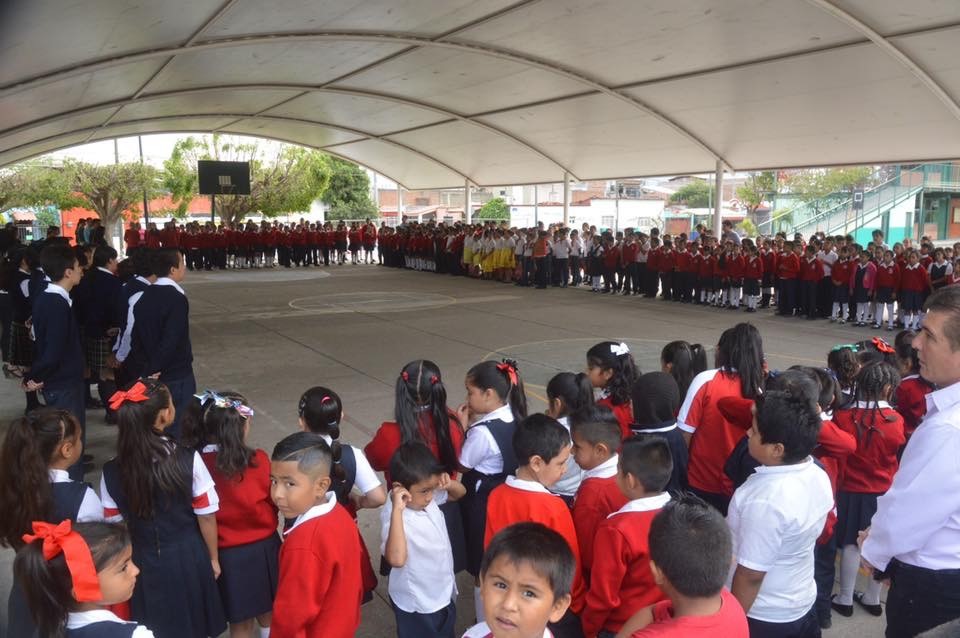 ENTREGA DE EQUIPO AL PERSONAL DE PROTECCION CIVIL05 DE ABRIL DEL  2019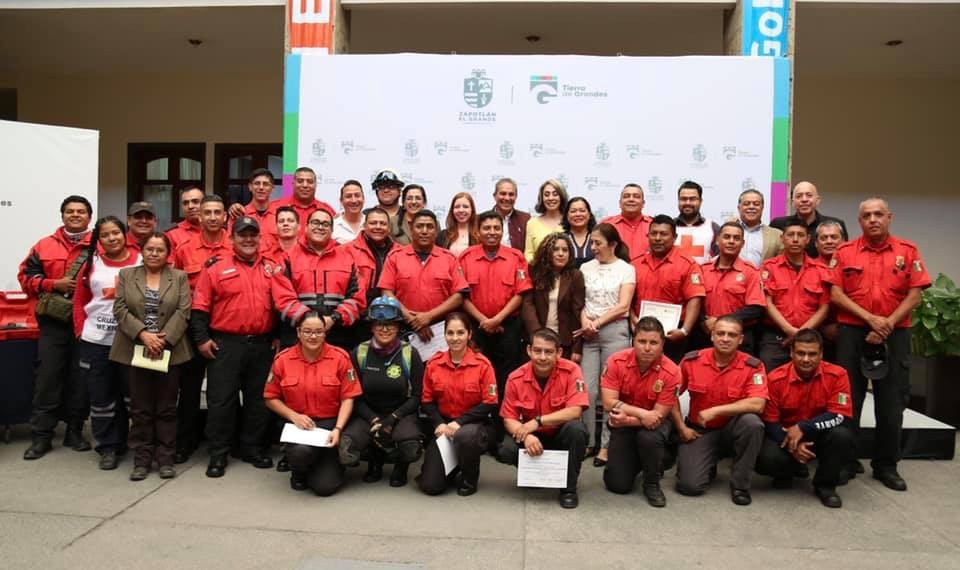 ANIVERSARIO 40  DE LA SECUNARIA NO. 5 presentación orquesta filarmónica de colima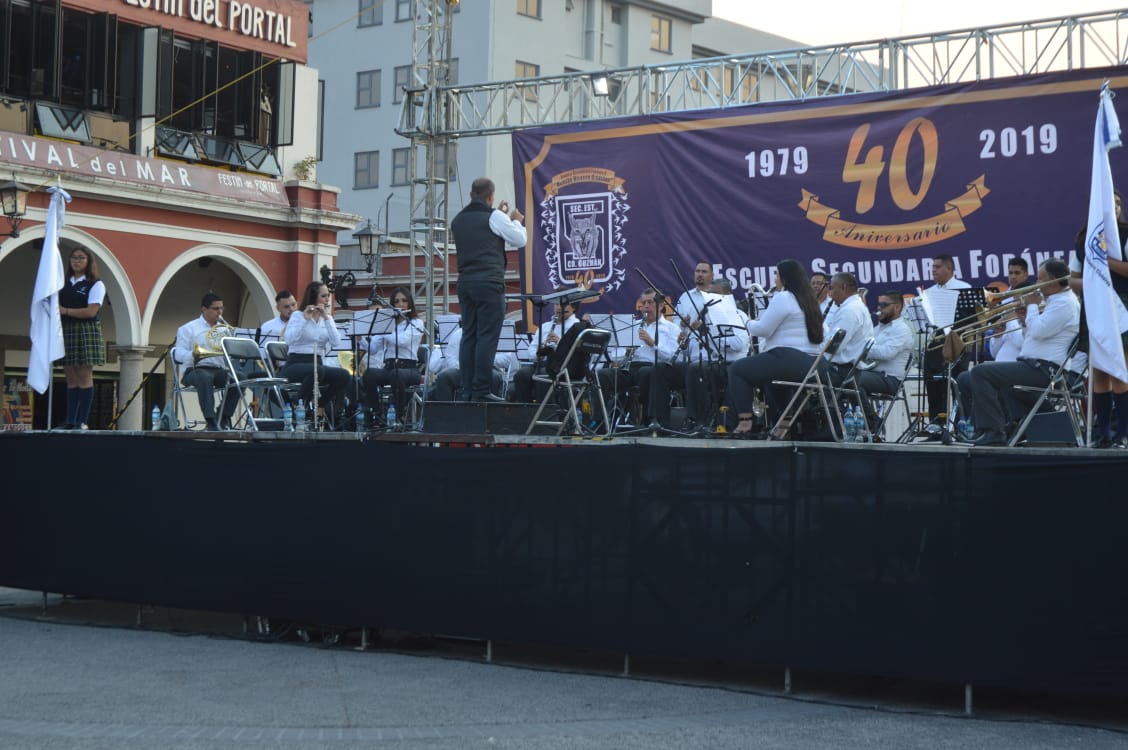 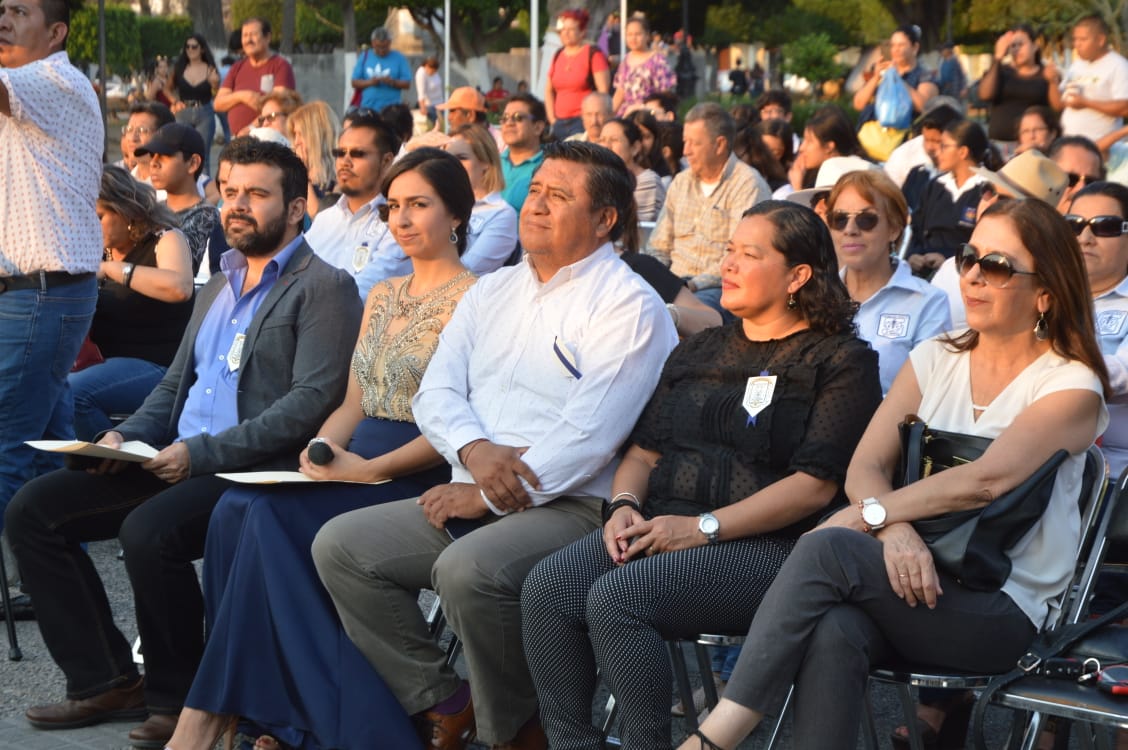 clausura de diplomado de métodos alternativos 30 de abril del 2019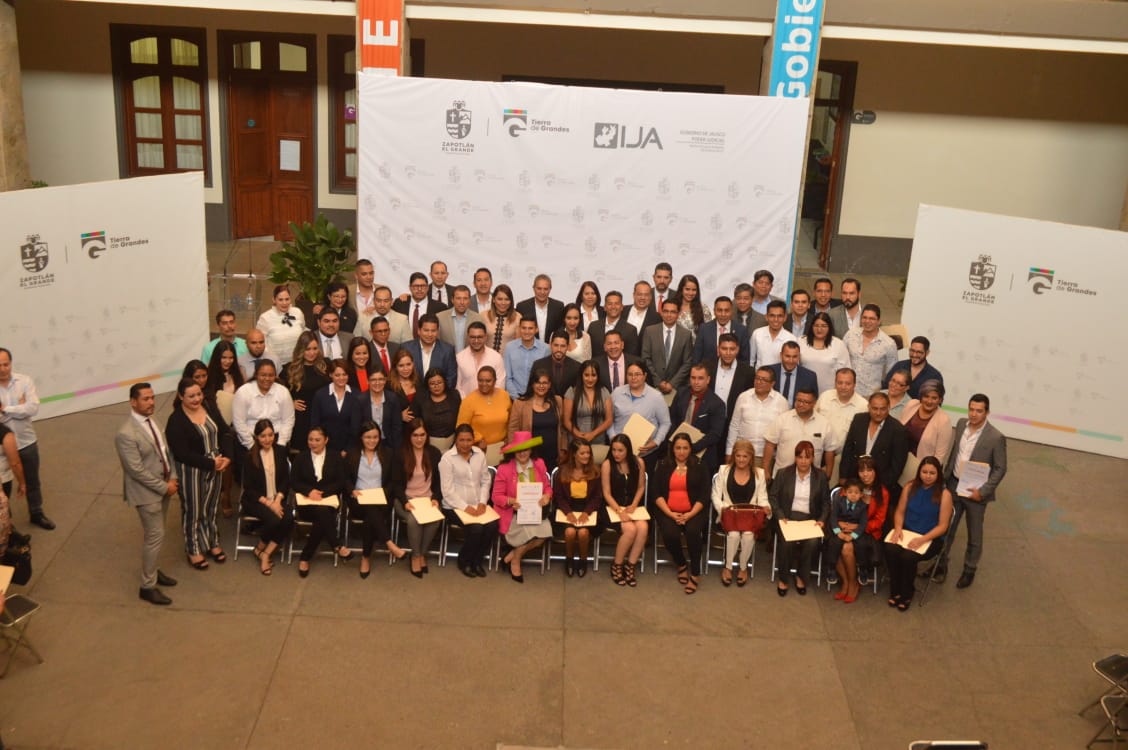 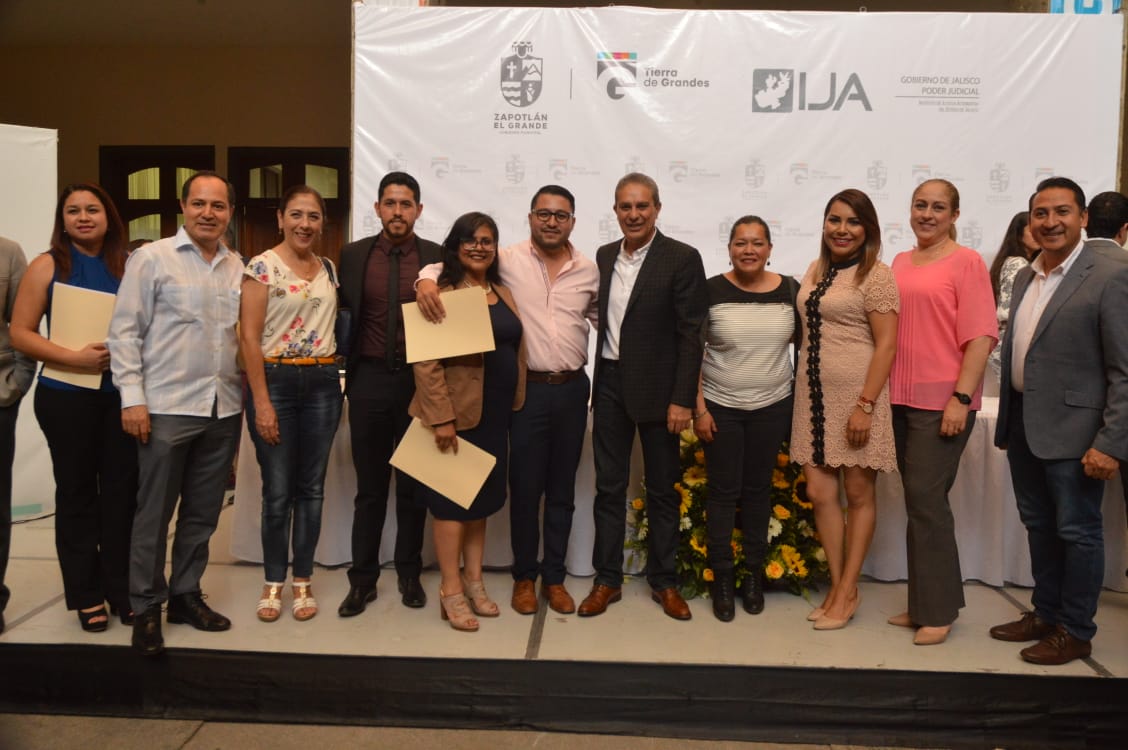 ENTREGA VEHICULAR30 DE ABRIL DEL 2019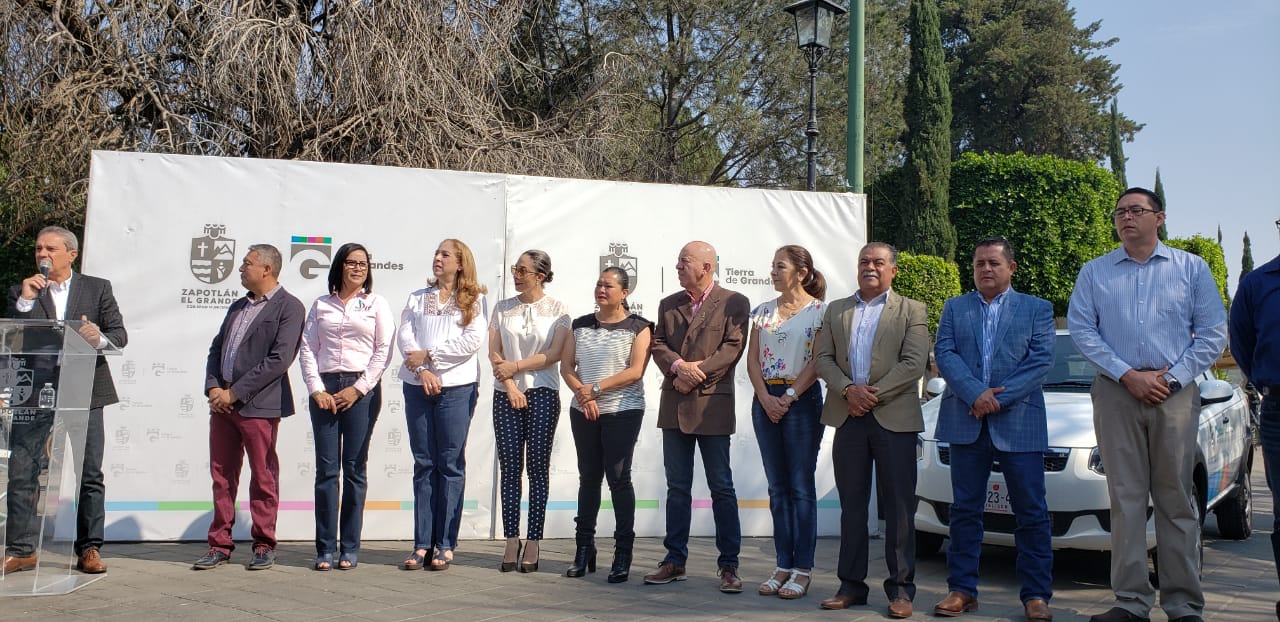 ANIVERSARIO DE LA BATALLA DE PUEBLA06 DE MAYO DEL  2019SECUNDARIA NO. 5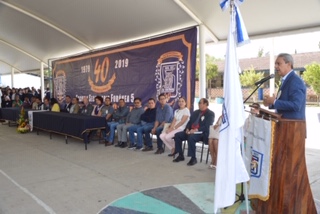 ANIVERSARIO DEL NATALICIO DE DON MIGUEL HIDALGOINSTITUTO SILVIANO CARRILLO  08DE MAYO  DEL  2019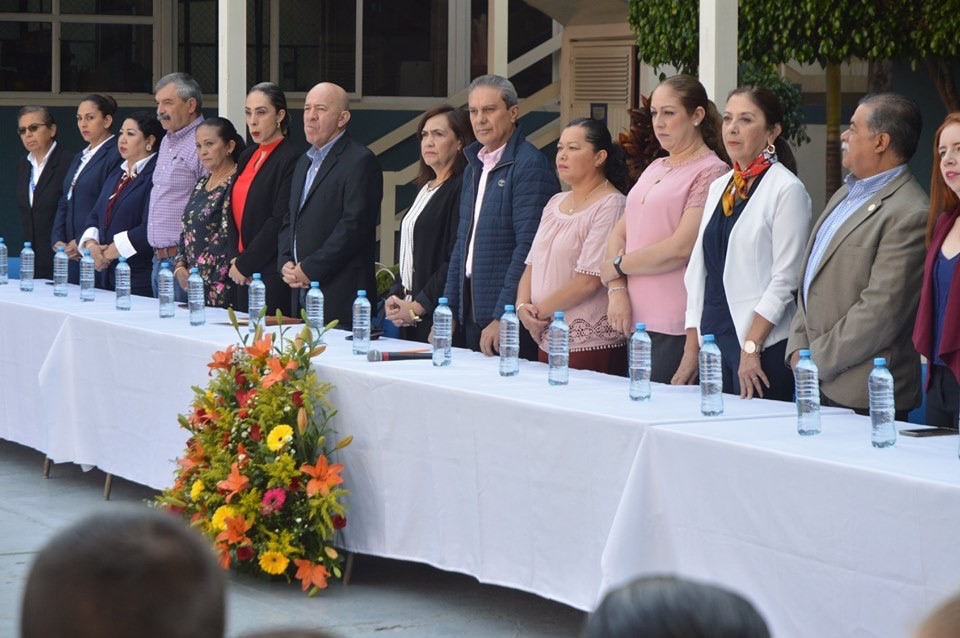 EXPO MUJER 2019 Con el objetivo de apoyar la economía de la mujer Zapotlenses se inauguró la expo mujer,  donde diferentes comerciantes de pequeñas empresas expusieron sus productos 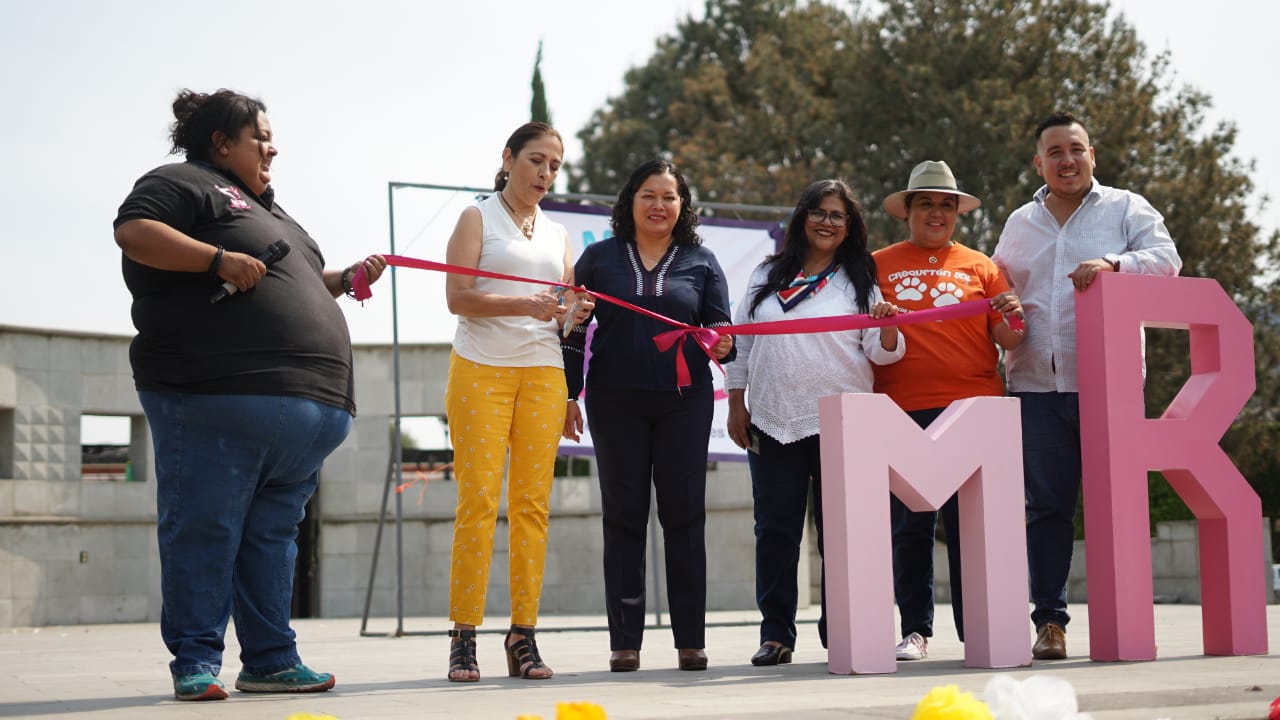 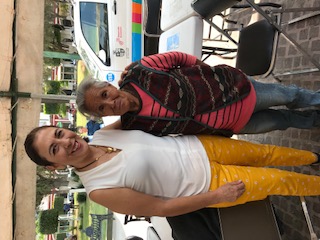 CELEBRACION DEL 10 DE MAYO DEL 2019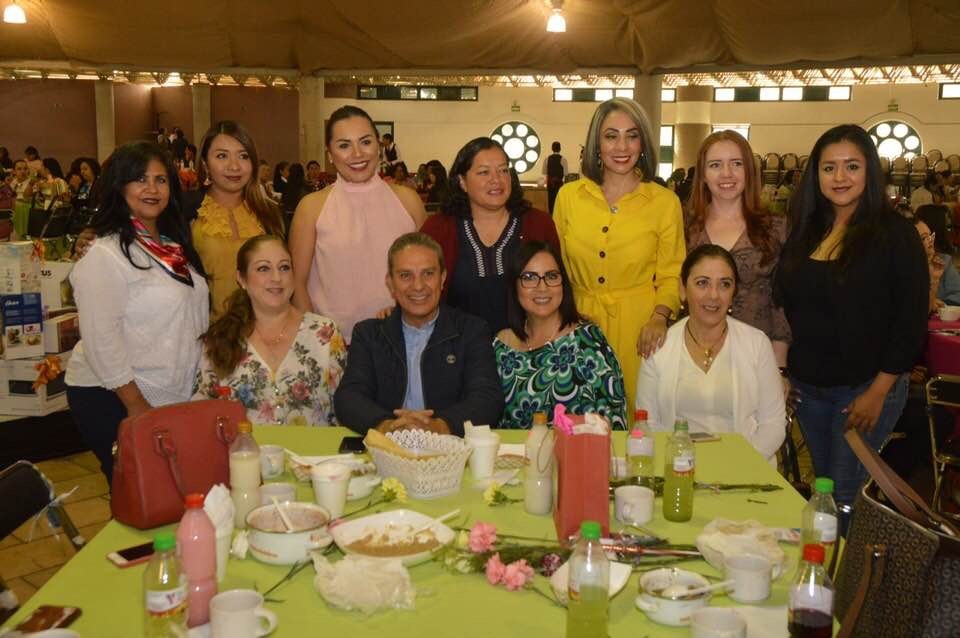 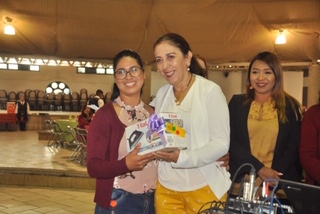 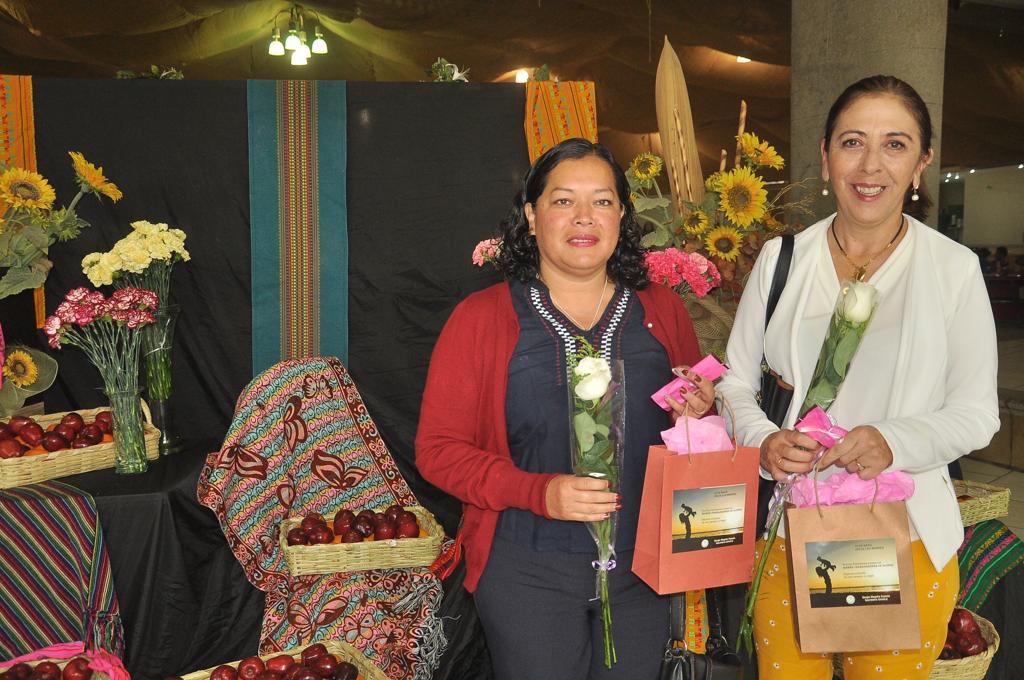 inauguración del parque  colonia los olivosun espacio más rehabilitado27 de mayo del 2019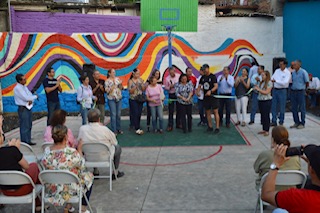 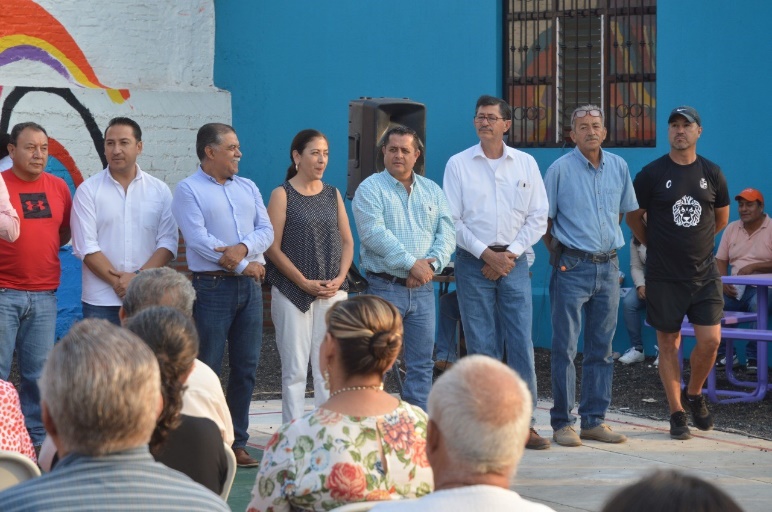 REVISIÓN PLAN MUNICIPAL DE DESARROLLOFECHA: 2 DE MAYO 2019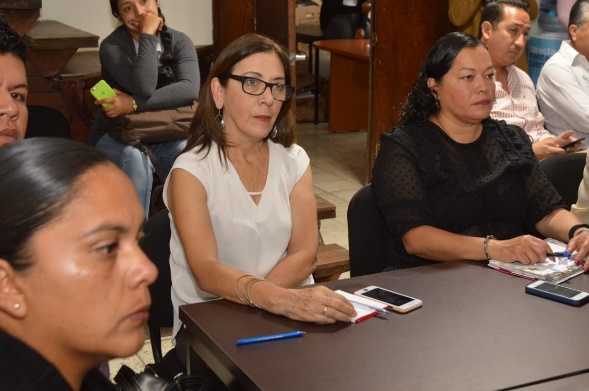 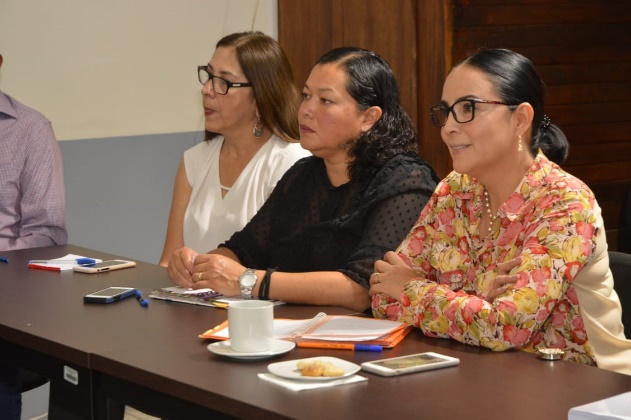 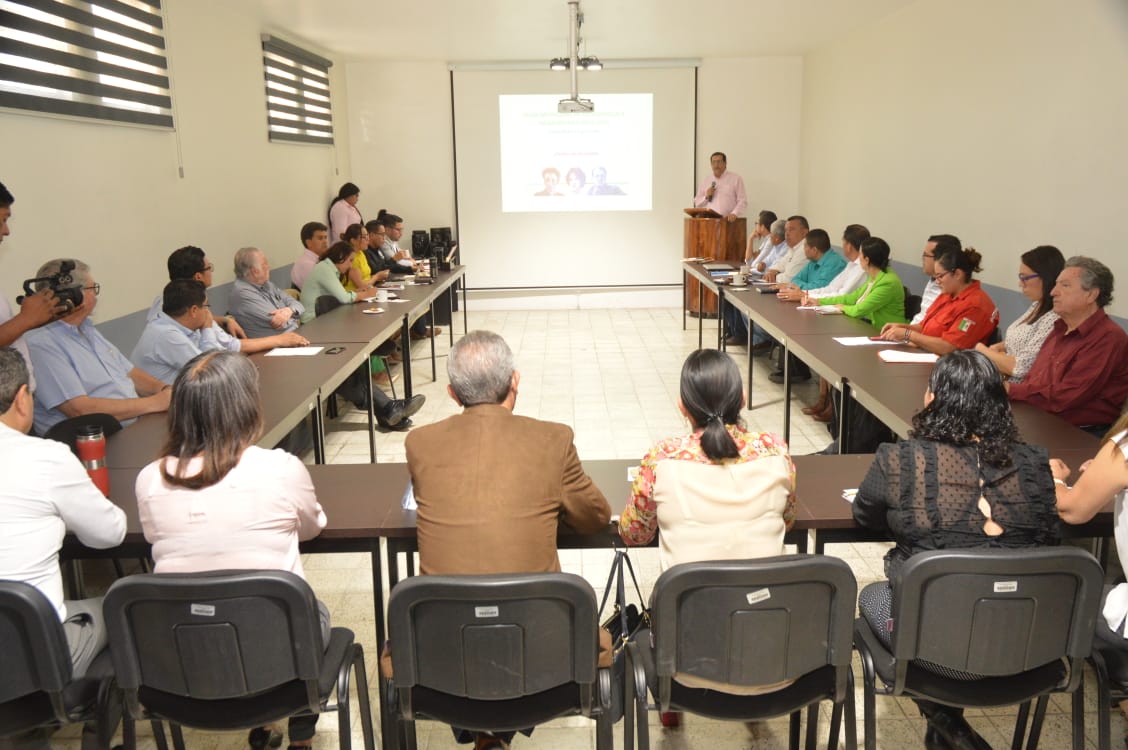 aniversario del estado libre y soberano del estado de Jalisco  escuela primaria Cristóbal colon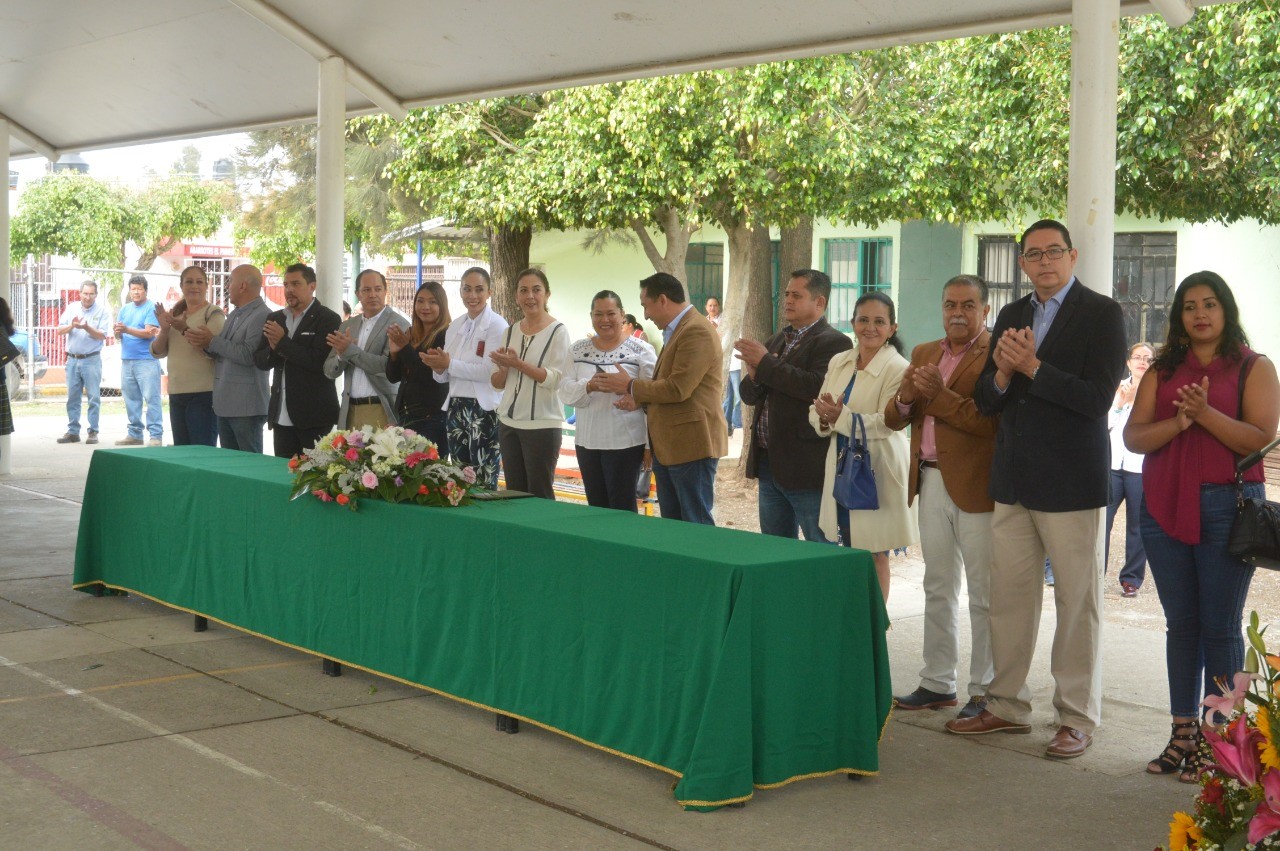 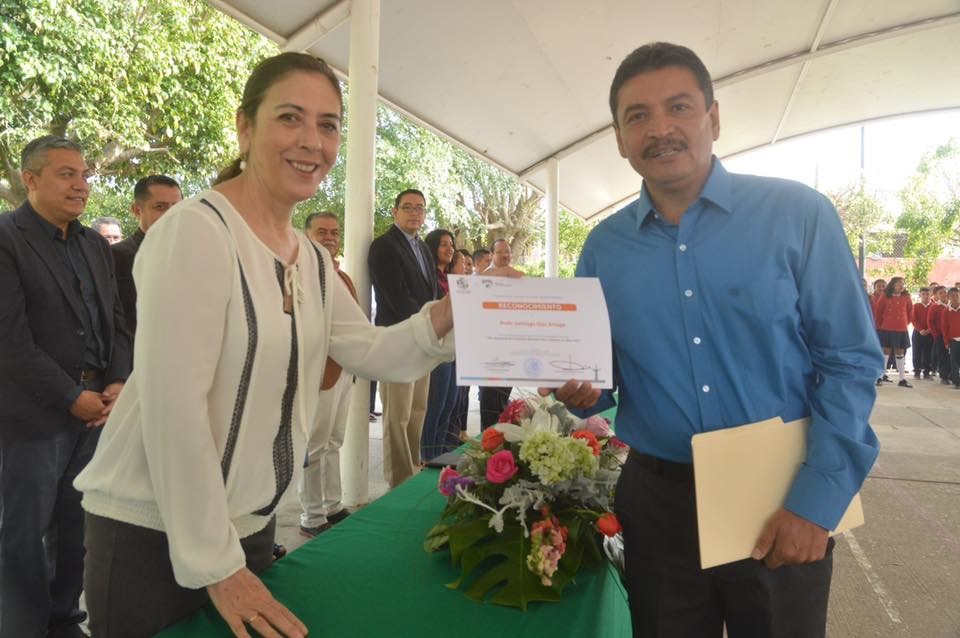 ASISTENCIA A LA CUMBRE INTERNACIONAL DE CIUDADES INCLUYENTESMUNICIPIO DE ZAPOTLAN REFERENTE GUADALAJARA, JAL8 DE JUNIO DEL 2019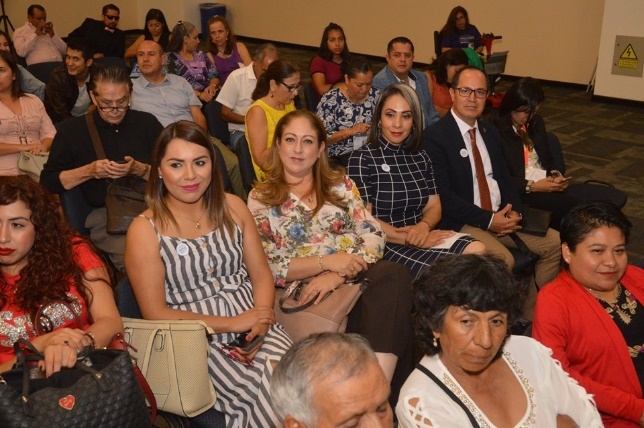 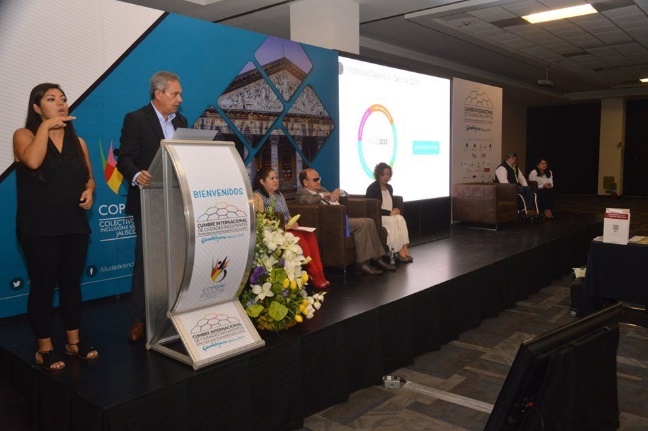 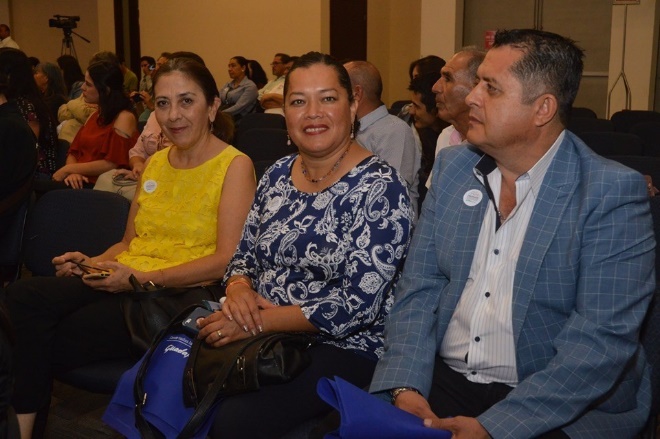 ACTO PROTOCOLARIO DEL PROGRAMA DEL EMPLEO TEMPORAL 18 DE JUNIO DEL 2019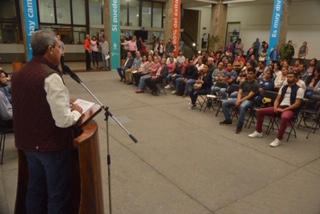 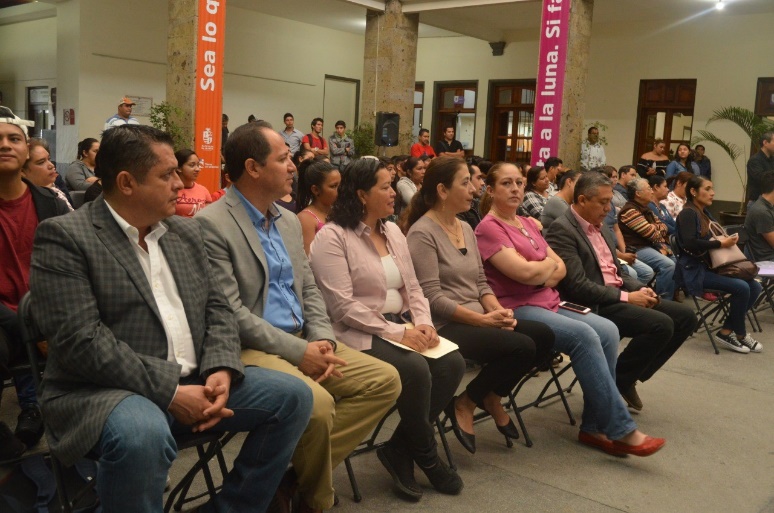 INAUGURACION DE LA 2DA ETAPA AVENIDA PEDRO RAMIREZ VAZQUEZ18 DE JUNIO DEL 2019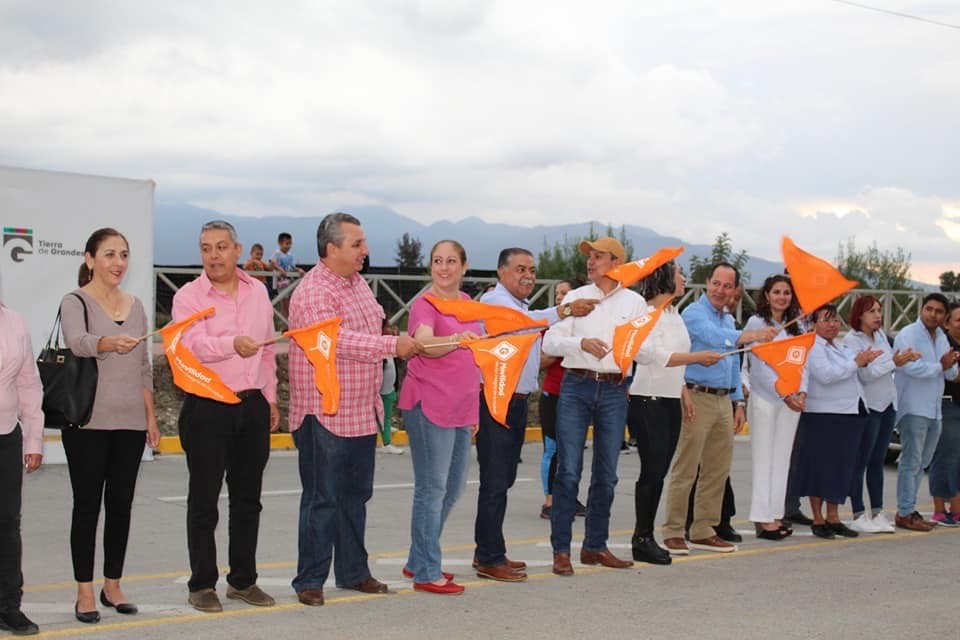 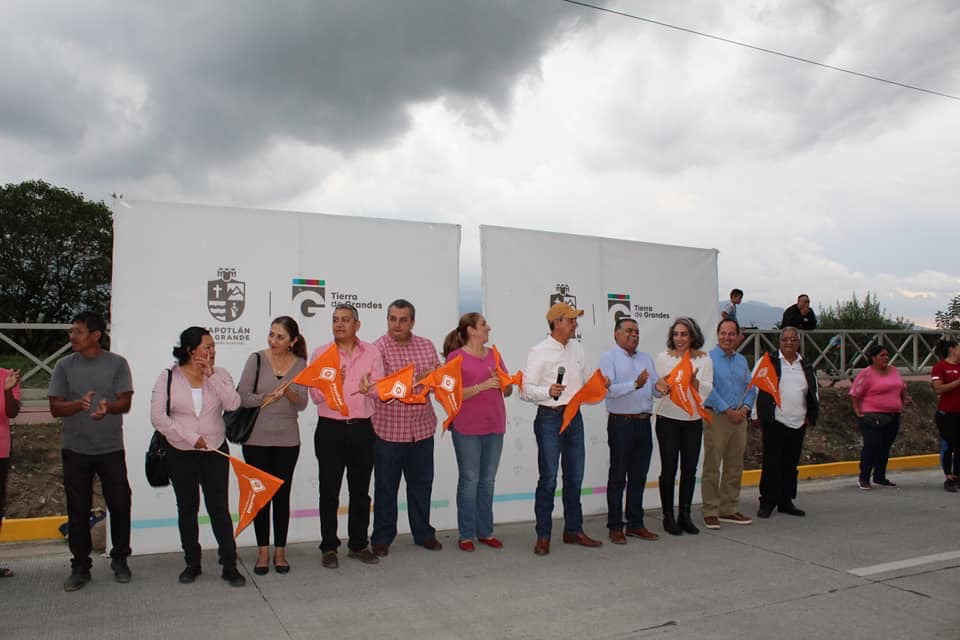 RECONOCIMIENTO A JOVENES ATLETAS ZAPOTLENSES QUE NOS REPRESENTARON EN LA OLIMPIADA NACIONAL 201920 DE JUNIO DEL 2019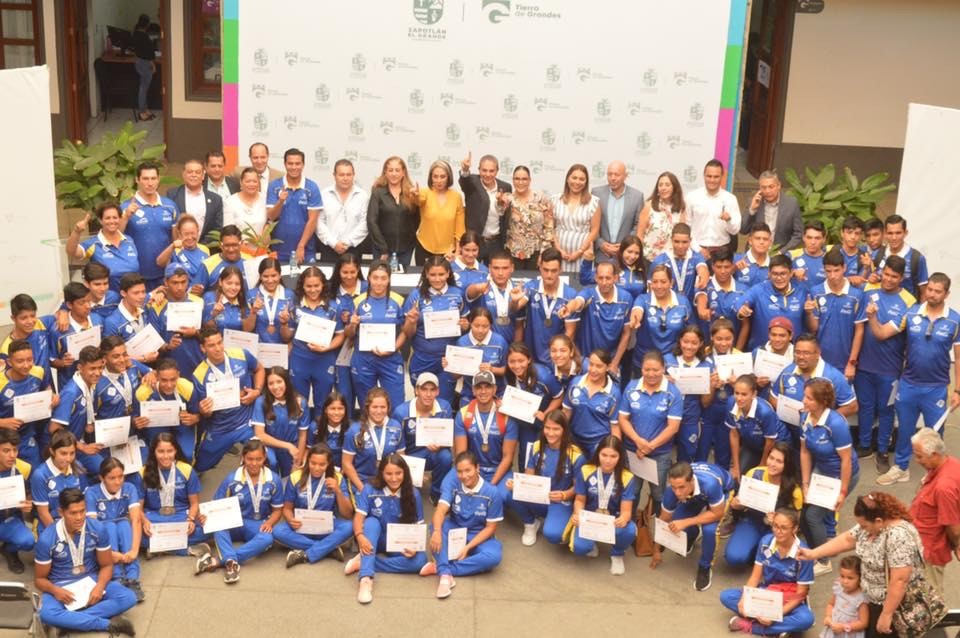 A T E N T A M E N T E “2019, AÑO DEL LXXX ANIVERSARIO DE LA ESCUELA SECUNDARIA “LIC. BENITO JUÁREZ”.“2019 AÑO DE LA IGUALDAD DE GÉNERO EN JALISCO”.Cd. Guzmán, Mpio. de Zapotlán El Grande, Jalisco 28 de junio del  2019C. MARTHA GRACIELA VILLANUEVA ZALAPAREGIDORA PRESIDENTA DE LA COMISION EDILICIA DE DERECHOS HUMANOS, EQUIDAD DE GÉNERO Y ASUNTOS INDIGENAS.